Split, rujan 2016.NACIONALNI OKVIRNI KURIKULUMNacionalni okvirni kurikulum donosi smjernice i načine unapređivanja odgoja i obrazovanja u hrvatskome društvenom kontekstu radi osiguravanja što kvalitetnijeg sustava školstva:okvirno određuje predškolski odgoj, opći odgoj i obrazovanje koji se ostvaruju u osnovnoj školi te opći odgoj i obrazovanje koji se ostvaruju u srednjoj školi.Nacionalni okvirni kurikulum temeljni je dokument koji na nacionalnoj razini donosi:vrijednosti, opće ciljeve i načela odgoja i obrazovanja, koncepciju učenja i poučavanja, određuje odgojno-obrazovna postignuća na određenim stupnjevima učenikova razvoja, odnosno postignuća za određene odgojno-obrazovne cikluse i odgojno obrazovna područja,utvrđuje načine i kriterije vrjednovanja i ocjenjivanja.razvojni je dokument, otvoren za promjene i poboljšanja ovisno o potrebama i razvojnim težnjama na području odgoja i obrazovanja, a promjene će se temeljiti na rezultatima istraživanja i rezultatima vrjednovanja.Razvidni su iskoraci Nacionalnoga okvirnog kurikuluma:u primjeni kurikulumskog pristupa koji se temelji na kompetencijama učenika , a ne više na sadržaju,primjenjuje holistički pristup u izboru i organizaciji odgojno-obrazovnih sadržaja,unosi transparentniji rad u ostvarivanju odgojno-obrazovnih vrijednosti i ciljeva, osnažuje i unapređuje odgojnu dimenziju,pretpostavka je vrjednovanju i samovrjednovanju odgojno-obrazovnoga i školskog rada.Vrednovanje svih kurikulumskih sastavnica osnova je za:praćenje i pravodobno interveniranje u odgojno-obrazovnom sustavu radi trajnoga održavanja obrazovnih standarda i unapređivanja kvalitete. temelj je za izradu svih ostalih kurikulumskih dokumenata. osnova je za izradu školskog kurikuluma.KURIKULARNO PLANIRANJE I PROGRAMIRANJE ODGOJNO-OBRAZOVNOG PROCESASukladno Zakonu o odgoju i obrazovanju u osnovnoj i srednjoj školi obaveza je donijeti Školski kurikulum i usvojiti ga na Školskom odboru. Škola radi na temelju školskog kurikuluma i godišnjeg plana i programa rada, a učenički dom na temelju godišnjeg plana i programa rada. Školski kurikulum utvrđuje dugoročni i kratkoročni plan i program škole s izvannastavnim i izvanškolskim aktivnostima, a donosi se na temelju Nacionalnog kurikuluma i nastavnog plana i programa. Školski kurikulum određuje nastavni plan i program izbornih predmeta, izvannastavne i izvanškolske aktivnosti i druge odgojno-obrazovne aktivnosti, programe i projekte prema smjernicama hrvatskog nacionalnog obrazovnog standarda.Školskim kurikulumom se utvrđuje:aktivnost, program i/ili projektciljevi aktivnosti, programa i/ili projektanamjena aktivnosti, programa i/ili projektanositelji aktivnosti, programa i/ili projekta i njihova odgovornostnačin realizacije aktivnosti, programa i/ili projektavremenik aktivnosti, programa i/ili projekta detaljan troškovnik aktivnosti, programa i/ili projektanačin vrednovanja i način korištenja rezultata vrednovanja.Školski kurikulum donosi školski odbor do 30. rujna tekuće školske godine na prijedlog nastavničkog vijeća.Školski kurikulum mora biti dostupan svakom roditelju i učeniku u pisanom obliku.Smatra se da je školski kurikulum dostupan svakom roditelju i učeniku u pisanom obliku, ako je objavljen na mrežnim stranicama škole.Kurikulum podrazumijeva opsežno planiranje, ustrojstvo i provjeravanje procesa rada i djelovanja s obzirom na odgovarajuće detaljne ciljeve, sadržajne elemente, te kontrolu (vrednovanje) postignuća prema globalno postavljenim ciljevima i prema pretpostavkama za odvijanje procesa.Školski kurikulum i godišnji plan i program rada školeŠKOLSKI KURIKULUM utvrđuje aktivnosti, programe i/ili projekte za koje definira: Ciljeve  Namjenu  Nositelje  i odgovornostNačin realizacije  Vremenik  Detaljan troškovnik  Način vrjednovanja i način korištenja rezultata vrjednovanjaGODIŠNJI PLAN I PROGRAM RADA utvrđuje:Podatke o uvjetima radaPodatke o izvršiteljima poslovaGodišnji kalendar radaPodatke o dnevnoj i tjednoj organizaciji radaTjedni i godišnji broj sati po razredimaPlanove rada ravnatelja, učitelja/nastavnika i stručnih suradnikaPlanove rada školskog odbora i stručnih tijela,Plan stručnog usavršavanja i osposobljavanja u skladu s potrebama školePodatke o ostalim aktivnostima i poslovanju školeŠkolski kurikulum Obrtničke škole odnosi se na :Dopunsku i dodatnu nastavu,izbornu nastavu,izvannastavne aktivnosti,projekte,jednodnevne izlete i stručne ekskurzije.Programi školskoga kurikuluma nisu obvezni. Međutim, ako se školski kurikulum odnosi na stjecanje određenih kompetencija u vidu fakultativnoga predmeta, dodatne nastave (primjerice učenje stranog jezika), onda se učenikovo postignuće može vrjednovati opisnom ili brojčanom ocjenom. Ova je ocjena izvan učeničkoga standarda i može se upisati u dodatak svjedodžbi ako je transparentno objavljena kao ponuda na početku školske godine.GLAVNA ZADAĆA ŠKOLSKOG KURIKULUMA je izgradnja jedinstvenog profila škole,  individualnog koncepta škole iz kojeg proizlaze smjernice nastavnog plana vidljivost konkretne povezanosti zajednice nastavnika i zajednice učenika.PROVEDBA PROCESA SAMOVRJEDNOVANJAZakonom o strukovnom obrazovanju (Narodne novine, br. 30/2009.) škole su dužne provoditi samovrjednovanje i to za sljedeća ključna područja:- planiranje i programiranje rada,- poučavanje i podrška učenju,- postignuća polaznika,- materijalni uvjeti i ljudski potencijali,- profesionalni razvoj zaposlenika,- međuljudski odnosi u ustanovi za strukovno obrazovanje,- rukovođenje i upravljanje,- suradnja s ostalim dionicima.Samovrjednovanje ustanove za strukovno obrazovanje prati i vrjednuje Povjerenstvo za kvalitetu, kojega imenuje tijelo upravljanja ustanove za strukovno obrazovanje.Strukovni kurikulum donosi ministar a metodologiju izrade Agencija za strukovno obrazovanje i obrazovanje odraslih. Pored izrade Strukovnog kurikuluma Škola, odnosno Povjerenstvo za kvalitetu, koje imenuje Školski odbor, dužno je provoditi i pratiti samovrjednovanje Škole te izvješće do kraja rujna dostaviti Školskom odboru i Agenciji za strukovno obrazovanje za proteklu školsku godinu.Svrha samovrjednovanja je:- otkriti trenutno stanje analizirajući rezultate od prethodne godine- usporediti s kriterijima, specifikacijama, standardima ili najboljim primjerima prakse- donositi prosudbe o dokazima- utvrditi potencijal za unaprjeđenje- odrediti jesu li postignuti ciljevi i pod-ciljevi iz plana unapređenja od prethodnog ciklusa samovrjednovanjaRezultat samovrjednovanja:- prednosti i nedostatci- novi plan unaprjeđenjaSPECIFIČNOSTI ŠKOLEČetverogodišnji programi: kozmetičar, modni tehničar i tehničar za očnu optikuTrogodišnji programi: frizeri, pedikeri, krojači, galanteristi, fotografi.U našoj školi postoje 2 programa obrazovanja odraslih i to program stjecanja SSS i program prekvalifikacije i to za zanimanja: kozmetičar, odjevni tehničar, galanterist, obućarski tehničar, frizer, pediker, fotograf, krojač, galanterist i  obućar.Obrazovanje u trogodišnjim JMO programima ostvaruje se u suradnji sa Obrtničkom komorom.STRATEGIJA ŠKOLEVizija: Škola  u kojoj će učenici i nastavnici kroz međusobnu suradnju ostvariti sve svoje potencijale. Škola prepoznata u lokalnoj zajednici kao institucija usmjerena razvoju suradnje, kreativosti i kompetencija.Škola otvorena promjenama u društvu koja kod učenika i nastavnika razvija kritičko mišljenje i odgovornost i odnose zasnovane na međusobnom uvažavanju i poštivanju.Težimo ostvarenju naše vizije - poboljšanju uvjeta za teorijski i praktični rad – suvremenim opremanjem i optimalnim korištenjem nastavne tehnike i tehnologije u funkcionalnom prostoru, kako bi osigurali uvjete za uspjeh svakog učenika, nastavnika, stručnog suradnika i djelatnika škole.Naša je vizija također otvoreno komuniciranje između svih subjekata, poticanje aktivnog uključivanja učenika, roditelja i lokalne zajednice u aktivnosti škole te zajedničko rješavanje problema. Time ćemo još uspješnije utjecati na osposobljavanje mladih kadrova i na prevenciji društveno neprihvatljivih oblika ponašanja. O provođenju kurikuluma i postignućima roditelji će biti obaviješteni kroz Vijeće roditelja.Misija:Kvalitetan odgoj i obrazovanje učenika, usmjereno usvajanju i primjeni znanja, vještine i navika.Ustanova prilagodljiva zahtjevima i potrebama suvremene škole koja će pripremiti učenike za svijet rada, posebice obrtništva, kako bi učenici teoretsko znanje naučeno u školi mogli što bolje primijeniti u praksi.Misija i vizija škole odražava težnje škole u (nadamo se bliskoj) budućnosti, te su za sada ostvarene u manjoj mjeri. Oni nisu konačni, već ih treba dopuniti prijedlozima učenika, nastavnika i roditelja, te je prezentirati svim dionicima.Potrebno je osnažiti međusobnu suradnju sudionika odgojno-obrazovnog procesa (učenika, roditelja, nastavnika, gospodarski subjekata, grada, županije i lokalne zajednice).Omogućiti i motivirati učenike da optimalno razvijaju svoje sposobnosti i osobnost putem obvezne, izborne, fakultativne nastave i izvannastavnih aktivnosti.  Raditi na usklađivanju  rada škole s pedagoškim standardima i promjenama u sustavu odgoja i obrazovanja.Poticati nastavnike na osobni razvoj – stručna usavršavanja, korištenje tehnologije u nastavi i napredovanje u zvanja mentora i savjetnika.Rad učeničke zadruge „Škrinja mode“.Školski list „Zrcalo“.Aktivno sudjelovanje na vjeronaučnoj olimpijadi (županijska razina).Državna natjecanja i smotre.SURADNJA S VANJSKIM DIONICIMA ODGOJA I OBRAZOVANJASuradnja s lokalnom zajednicomSuradnja sa obrtničkom komorom za izvođenje i praćenje praktične nastave i pomoćničkog ispita. Također suradnja na planu organizacije natjecanja i smotri u galanteriji i tekstilu.Suradnja s udrugom MOST u provedbi humanitarnih aktivnosti. Suradnja sa staračkim domovima. Suradnja sa HNK Split. Suradnja s privatnicima i institucijama prilikom realizacije školskih projekataSuradnja s privatnicima i tvrtkama koji nam pomažu u realizaciji dijela programa putem predavanja i seminara-noviteti u struci ( Afrodita, Aromara, privatnici) Suradnja sa Gradskim kazalištem mladih Split (neki sadržaji su korisni za realizaciju programa Zdravstvenog odgoja )Suradnja sa Udruženjem obrtnika SplitSuradnja s gospodarskim ustanovamaNajveću suradnju ostvarujemo sa Obrtničkom komorom Splitsko-dalmatinske županije i to na sljedećim poslovima  :1. stručni savjeti  za  proces naukovanja 2. stručni savjeti za organizaciju  kontrolnog ispita za učenike JMO programa3. stručni savjeti za organizaciju pomoćničkog ispita 4. pomoć prilikom organizacije državnih natjecanja (koža i tekstil)5. omogućavanje sudjelovanja naše škole na smotri SASO 6. davanje određenih donacija za opremanje školskih praktikuma.Također ostvarujemo odličnu suradnju sa poslovnim organizacijama Frim i Guliver. U tim organizacijama naši učenici realiziraju vanjsku praktičnu nastavu i to na vrlo kvalitetan način pa se učenici tako upoznaju sa stvarnim procesom rada u struci te stječu životno iskustvo za budući profesionalni rad u struci. Također te organizacije pokazuju interes  za doniranjem materijala potrebnog pri organizaciji državnih natjecanja i sl.DODATNA NASTAVAPlan rada:Plan rada:Plan rada:DOPUNSKA NASTAVAPopis tema:Plan rada:IZBORNA NASTAVA*Izbornu nastavu polazit će učenici prvih razreda zanimanja frizer i pediker (1a. 1b, 1c,1d) koji će biti oslobođeni nastave tjelesnog odgoja.. Plan rada:*36 učenika ukupno. Utorkom i petkom 1., 2. I 3. Školski sat (Suzana Židić)                                   Utorkom i petkom 4., 5. I 6. Školski sat (Sandra Dragičević)Plan rada:Plan rada:Plan rada:Plan rada:Plan rada:Plan rada:*Nastavu iz predmeta Modni dizajn polazit će 10 učenika iz 2. f razreda iz usmjerenja Modni tehničar ponedjeljkom  4. i  5. školski sat.Plan rada:Nastavu iz predmeta Modni dizajn polazit će 14 učenica iz 3F razreda iz usmjerenja Modni tehničar utorkom  2. i  3. školski sat.Plan rada:*Nastavu iz predmeta Modni dizajn polazit će 12 učenika iz 3F razreda iz usmjerenja Modni tehničar utorkom  2. i  3. školski sat.Plan rada:*Nastavu iz predmeta Fotografski dizajn polazit će 8 učenika iz 2. g razreda fotografskog usmjerenja.Plan rada:*Nastavu iz predmeta Fotografski dizajn polazit će 10 učenika iz 3. g razreda fotografskog usmjerenja.Plan rada:*Nastavu će polaziti 10 učenika iz 3. g razreda fotografskog usmjerenja.Plan rada:*Nastavu iz predmeta Svjetlo u fotografiji polazit će 12 učenika iz 1 g razreda fotografskog usmjerenja.Plan rada:Broj učenika po razredima:IZVANNASTAVNE AKTIVNOSTIPROJEKTITERENSKA NASTAVA I IZLETIKlasa :  		003-06/16-01Ur.br. : 		2181-118-16-03-7/3						Predsjednica školskog odbora 						_________________________						      Divna Jović, dipl. psih.U Splitu , 29. rujna 2016.NAZIV PROGRAMADODATNA NASTAVA IZ ENGLESKOG JEZIKA (PRIPREMA ZA DRŽAVNU MATURU)VODITELJ PROGRAMA             Darija JelinčićCILJEVI PROGRAMAOsposobiti učenike za rješavanje  pismenog i slušnog testa na državnoj maturi, pisanje kratkog sastava na osnovnoj razini te eseja na višoj razini.NAMJENA PROGRAMAOsposobiti učenika za polaganje državne mature.NAČIN REALIZACIJENastava se održava jedan sat tjedno.NOSITELJI PROGRAMADarija JelinčićVREMENIK PROGRAMA5. 9. 2016. – 15 .5. 2017.TROŠKOVNIK PROGRAMAMaterijali za kopiranjeNAČIN VREDNOVANJA I NAČIN KORIŠTENJA REZULTATA VREDNOVANJAPismeni testovi, slušni testovi, pisanje kratkih sastava i esejaTEMEBROJ SATIUpoznavanje učenika s načinom polaganja državne mature2 sataRevison Tenses2Revision Conditional I2Revision Conditional II2Revision Passives Present Tenses                                   2Revision Passives Past Tenses                                         2Revision Passives Future Tenses                              2Pojašnjavanje pravila pisanja kratkog     sastava na osnovnoj razini                                                   2Reading Test vježba                                                              2Listening Test vježba                                                             2Pisanje eseja                                                                           2Pisanje kratkog sastava                                                         2Reading Test  vježba                                                              2Listening Test vježba                                                             2Pisanje kratkog sastava                                                         2Pisanje eseja                                                                           1Revision       2NAZIV PROGRAMADODATNA NASTAVA IZ ENGLESKOG JEZIKA (PRIPREMA ZA DRŽAVNU MATURU)VODITELJ PROGRAMA                   Miranda BaracRazrada elemenata operativnog nastavnog plana prema udžbeniku Oxford Exam Excellence – Preparation for secondary school examsRazrada elemenata operativnog nastavnog plana prema udžbeniku Oxford Exam Excellence – Preparation for secondary school examsRazrada elemenata operativnog nastavnog plana prema udžbeniku Oxford Exam Excellence – Preparation for secondary school examsRazrada elemenata operativnog nastavnog plana prema udžbeniku Oxford Exam Excellence – Preparation for secondary school examsRazrada elemenata operativnog nastavnog plana prema udžbeniku Oxford Exam Excellence – Preparation for secondary school examsRedni broj sataNaziv nastavne cjeline  / jediniceUnitCiljevi i zadaćeTaskVještinaSkillNastavna sredstava i pomagala1.Uvodni satUpoznavanje sa strukturom i dijelovima ispita Državne mature. 2.Family lifeGap fill (missing phrases)Identifying statements madeReading   B1 (Čitanje)Listening(Slušanje)Udžbenik, CD player, ploča i kreda.3.Family lifeWriting an emailWriting(Pisanje)4.Family lifeWriting an informal letterWriting(Pisanje)5.Family lifeTrue/False statementsMultiple choice questionsListening  B2Reading6.Family lifeWriting an argumentative essayWriting7.People and societyMatching True/False statwments to paragraphsFactual error correctionReading B1Listening8People and societyWriting an informal letterWriting9.People and societyMissing sentencesMatching speakers to statementsReading   B2Listening10.People and societyWriting a student magazine articleWriting 11.Shops and servicesMultiple_choice statementsReading B112.Shops and servicesIdentifying statements madeListening13.Shops and servicesWritng an argumentative essayWriting14.Shops and servicesTrue/False statementsReading B215.Shops and servicesFilling in a formListening16.Shops and servicesWriting a letter of complaintWriting17.HomeMissing sentencesMatching informationReading B1Listening18.HomeWriting an emailWriting19.HomeWriting an informal letterWriting20.HomeMultiple matchingTrue/False statementsReading B2Listening21.HomeWriting a student magazine articleWriting22.NatureMultiple matchingReading B123.NatureFactual error correctionListening24.NatureWriting a leafletWriting25.NatureWriting a formal letterWriting26.NatureMissing sentencesReading B227.NatureIdentifying true stzatementsListening28.NatureWriting a discursive essayWriting29.SchoolMatching headings to paragraphsReading B130.SchoolCompleting notesListening31.SchoolWriting an invitationWriting 32.SchoolWriting an informal letterWritingNAZIV PROGRAMADODATNA NASTAVA IZ HRVATSKOGA JEZIKA VODITELJ PROGRAMAGordana Balić, profesorica hrvatskog  jezika i književnostiCILJEVI PROGRAMAPostići što bolje rezultate na ispitu državne mature.NAMJENA PROGRAMAUčenicama četverogodišnje strukovne škole koje nemaju gimnazijski program.Odraditi razliku programa radi pozicioniranja na željenim fakultetima.NAČIN REALIZACIJEBlok sat dva puta mjesečno, 5. i 6. školski sat u poslijepodnevnoj smjeni.NOSITELJI PROGRAMAGordana Balić, profesoricaVREMENIK PROGRAMA32 školska sata tijekom 2016./2017. školske godineTROŠKOVNIK PROGRAMANe postoji.NAČIN VREDNOVANJA I NAČIN KORIŠTENJA REZULTATA VREDNOVANJARezultati nakon pristupanja ispitu.                                               RUJAN (2 SATA)1.Upoznavanje s planom i programom2.Periodizacija književnosti (antička književnost)                                               LISTOPAD (4 SATA)3.Rješavanje testova4.Periodizacija književnosti (srednjovjekovna književnost, humanizam)5.6.I. Andrić, Prokleta avlija                                                STUDENI (4 SATA)7.Periodizacija književnosti (renesansa)8.Rješavanje testova9.10.J. W. Goethe, Patnje mladoga Werthera                                              PROSINAC (4 SATA)11.Periodizacija književnosti (barok)12.Jezične vježbe13.14.M. Krleža, Povratak Filipa Latinovicza                                               SIJEČANJ (4 SATA)15.Periodizacija književnosti (klasicizam i prosvjetiteljstvo)16.A. B. Šimić, izbor iz lirike17.H. Ibsen, Nora18.Esej                                                 VELJAČA (4 SATA)19.Periodizacija književnosti (romantizam)20.M. Cihlar Nehajev, Bijeg21.Sofoklo, Antigona22.Esej                                                  OŽUJAK (4 SATA)23.24.Periodizacija književnosti (realizam, naturalizam)25.26.R. Marinković, Kiklop                                                TRAVANJ (2 SATA)27.Periodizacija književnosti (modernizam, moderna)28.J. D. Salinger, Lovac u žitu                                                  SVIBANJ (4 SATA)29.Periodizacija književnosti (avangarda, kasni modernizam, postmodernizam)30.Periodizacija književnosti (avangarda, drugo razdoblje u hrvatskoj književnosti20. stoljeća, druga moderna, postmodernizam - kraj 20. i početak 21. stoljeća)31.Rješavanje testova32.Rješavanje testovaNAZIV PROGRAMA  DODATNA NASTAVA IZ MATEMATIKE (4.A)VODITELJ PROGRAMA       Ana GrgurinovićCILJEVI PROGRAMAUčenici usvajanjem matematičkog zananja potrebnog za razumijevanje pojava i zakonitosti u prirodi i društvu se osposobljavaju za primjenu usvojenog znanja u svakodnevnom životu, te za nastavak školovanja.NAMJENA PROGRAMADodatna nastava matematike je poseban oblik nastave organiziran za učenike koji su savladali program matematike u redovnoj nastavi i pokazuju izrazite sklonosti i interese za matematiku.Učenici žele nastaviti školovanje  na fakultetima  i smatraju da će im znanje iz matematike koristiti, ne isključujući i u druga područja interesa (fizika, kemija, informatika,...).Ovaj oblik nastave omogućuje svakom učeniku da se potpunije razvije prema individualnim sklonostima i interesima.Dodatna nastava mora učenike zainteresirati i dodatno motivirati za učenje matematike. U dodatnu nastavu iz matematike se mogu uključiti svi zainteresirani učenici bez obzira na njihove objektivne mogućnosti.NAČIN REALIZACIJEJednom tjedno jedan sat odnosno jednom svakih 14 dana; po dogovoru s učenicima.NOSITELJI PROGRAMAAna Grgurinović, profesor matematike i fizikeVREMENIK PROGRAMATijekom cijele nastavne godine, prema dogovoru s učenicima.TROŠKOVNIK PROGRAMA/NAČIN VREDNOVANJA I NAČIN KORIŠTENJA REZULTATA VREDNOVANJARezultati na državnoj maturi.Izvješća nastavnika (sustavno praćenje učenikovih sposobnosti, postignuća, uspjeha i interesa).Anketni upitnici za učenike (povratne informacije su u cilju povećanja uspješnosti učenika, podizanja  samopouzdanja, te motivacije za daljnje učenje).TEMEBROJ SATIBrojevi i algebra8 sataFunkcije8 satiJednadžbe i nejednadžbe6 satiGeometrija10 satiAKTIVNOSTDOPUNSKA NASTAVA IZ ENGLESKOG JEZIKANOSITELJ AKTIVNOSTIJadranka Grginović, prof. engleskog jezikaRAZREDI1.a, 1.b, 1.c, 1.dPLANIRAN BROJ SATI TJEDNO1 sat tjednoPLANIRAN BROJ SATI GODIŠNJE35CILJEVI AKTIVNOSTIDopunska nastava iz engleskog jezika ima za cilj pomoći učenicima koji imaju poteškoća u učenju i savladavanju predviđenog gradiva.NAČIN REALIZACIJE AKTIVNOSTINastava se realizira tako da se prati redoviti program za drugi razred, te se ponavlja, prilagođava, vježba i utvrđuje gradivo koje učenik nije uspio savladati u redovnoj nastavi.OSNOVNA NAMJENA AKTIVNOSTINamijenjena je prvenstveno učenicima s poteškoćamau učenju, kao i svima koji naiđu na poteškoće u savladavanju gradiva tijekom školske godine.NAČIN VREDNOVANJA AKTIVNOSTIBilježi se redovitost pohađanja dopunske nastave, kao i spremnost na suradnju i zalaganje,te napredovanje učenika uz suradnju s predmetnim nastavnikom. Aktivnost se vrednuje u redovnoj nastavi bilo usmeno ili pismeno.NAZIV PROGRAMADOPUNSKA  NASTAVA IZ FIZIKEVODITELJ PROGRAMAMarija Vidović, prof. matematike i fizikeCILJEVI PROGRAMAPomoć učenicima koji imaju teškoće u svladavanju   nastavnih sadržaja bilo zbog lošijeg predznanja ili usporenog praćenja gradiva. Omogućit im stjecanje vještina potrebnih za redovito praćenje nastavnog procesa.NAMJENA PROGRAMAOmogućavanje svladavanja nastavnih sadržaja onim učenicima koji uspješno ne prate redoviti nastavni program, koji se teže koncentriraju na satu, koji su zbog bolesti izostali s obrade određenog gradiva.Razvijanje samostalnosti, bolje komunikacije.Razvijanje sposobnosti  i brzine kod rješavanja teoretskih zadataka.Dobro baratanje s pretvaranjem mjernih jedinica kao uvjetom uspješnosti rješavanja zadataka.Navikavanje na sustavnost, točnost i sistematičnost.NAČIN REALIZACIJE    Nastava se planira organizirati ponedjeljkom 6. školski sat (i po dogovoru)   NOSITELJI PROGRAMA  Učenici 1. h i 1. f razreda.VREMENIK PROGRAMA1 sat tjedno tijekom školske godine.TROŠKOVNIK PROGRAMA   Papir  za  kopiranje, markeri.NAČIN VREDNOVANJA I NAČIN KORIŠTENJA REZULTATA VREDNOVANJA  Individualno praćenje i provjeravanje učenika. Bolje upoznavanje.Rezultate koristiti za što uspješniju realizaciju nastave fizike u cjelini. Na osnovu rezultata lakše je napraviti pravu prilagodbu programa i postaviti minimume. Moguće je smanjiti broj lošijih ocjena.NAZIV PROGRAMADOPUNSKA NASTAVA IZ MATEMATIKE U STRUCI VODITELJ PROGRAMA Davorka Zlodre, prof.CILJEVI PROGRAMASustavnim vježbanjem i ponavljanjem pomoći učenicima koji imaju problema u savladavanju gradiva iz matematike.Omogućiti djeci s teškoćama ispravke negativnih ocjena tijekom školske godine.NAMJENA PROGRAMAZa učenike prvih razreda trogodišnjih zanimanja koji imaju poteškoća u svladavanju nastavnog programa iz matematike.NAČIN REALIZACIJE1 školski sat tjednoNOSITELJI PROGRAMANastavnik i učeniciVREMENIK PROGRAMATijekom cijele nastavne godineTROŠKOVNIK PROGRAMA/NAČIN VREDNOVANJA I NAČIN KORIŠTENJA REZULTATA VREDNOVANJA/                                   TEME                                 BROJ SATISkup prirodnih i cijelih brojeva                                    7Skup racionalnih brojeva5Linearne jednadžbe i nejednadžbe6Potencije i polinomi7Planimetrija5Skup realnih brojeva5NAZIV PROGRAMADOPUNSKA NASTAVA IZ MATEMATIKEVODITELJ PROGRAMA   Lidija Bulić, prof. matematikeCILJEVI PROGRAMAOmogućiti  zainteresiranim učenicama nadopunjavanje  nastavnih sadržaja na kojima se temelje ispiti  Državne mature mature :Brojevi i algebraFunkcijeJednadžbe i nejednadžbeGeometrijaModeliranjeNAMJENA PROGRAMAUsvajanje i usustavljivanje nastavnih sadržaja.Razvijanje logičkog i kritičkog mišljenja.Razvijanje preciznog formuliranja pojmova i matematičke interpretacije.Razvijanje samostalnosti, urednosti.Razvijanje sposobnosti za učinkovitu primjenu matematike u rješavanju problemskih zadataka.Navikavanje na sustavnost, točnost i sistematičnost.NAČIN REALIZACIJE    Nastava se organizira po dogovoru sa učenicima   .NOSITELJI PROGRAMA Učenici 4. b i 4. c razreda. VREMENIK PROGRAMA1 sat tjedno tijekom školske godine.TROŠKOVNIK PROGRAMA  Papir  za  kopiranje, markeri.NAČIN VREDNOVANJA I NAČIN KORIŠTENJA REZULTATA VREDNOVANJA  Individualno praćenje učenika, uspjeh na državnoj maturi.  Rezultate koristiti u cilju što uspješnije realizacije nastave matematike.NAZIV PROGRAMADOPUNSKA  NASTAVA IZ MATEMATIKEVODITELJ PROGRAMALidija Bulić, prof. matematikeCILJEVI PROGRAMAPomoć učenicima kojima nedostaje predznanje, koji imaju teškoće u svladavanju   nastavnih sadržaja, nadoknađivanje znanja, brže i lakše stjecanje sposobnosti i vještina potrebnih za redovito praćenje nastavnog procesa.NAMJENA PROGRAMASvladavanje nastavnih sadržaja onih učenika koji ne prate redoviti nastavni program s očekivanom razinom uspjeha, koji teže svladavaju određene nastavne cjeline, koji se teže koncentriraju na satu, koji su zbog bolesti izostali s obrade određenog gradiva.Razvijanje samostalnosti, urednosti.Razvijanje sposobnosti za učinkovitu primjenu matematike u rješavanju problemskih zadataka.Navikavanje na sustavnost, točnost i sistematičnost.NAČIN REALIZACIJE    Nastava se organizira po dogovoru sa učenicima   NOSITELJI PROGRAMA Učenici 1. h razreda. VREMENIK PROGRAMA1 sat tjedno tijekom školske godine. TROŠKOVNIK PROGRAMAPapir  za  kopiranje, markeri.NAČIN VREDNOVANJA I NAČIN KORIŠTENJA REZULTATA VREDNOVANJAIndividualno praćenje učenika.Rezultate koristiti u cilju što uspješnije realizacije nastave matematike, prilagodbe   rada mogućnostima, interesima i sposobnostima učenika, ispravljanje negativnih ocjena.NAZIV PROGRAMADOPUNSKA NASTAVA IZ KONSTRUKCIJE MODNIH PROIZVODA VODITELJ PROGRAMAIvuša MuselinCILJEVI PROGRAMARazvijati osjećaj za tehničko crtanje.Poticati učenice na redovit rad.Ohrabriti učenice i poticati ih na samostalan rad.Razvijati ljubav prema nastavnom predmetu.NAMJENA PROGRAMAPrimarna namjena dopunske nastave je pomoći učenicama prvog i drugog razreda modnih tehničara ( grupa B) , koje teže prate nastavne sadržaje iz predmeta konstrukcija modnih proizvoda.Pomoći ovladati tehnike korištenja pribora pri crtanju.NAČIN REALIZACIJEJedan ili dva sata tjedno u sukladnosti sa potrebama učenica i njihovom rasporedu.NOSITELJI PROGRAMAIvuša MuselinVREMENIK PROGRAMASedmi školski sat petkom – prema trenutnom rasporedu.TROŠKOVNIK PROGRAMASamo dobra volja učenika.NAČIN VREDNOVANJA I NAČIN KORIŠTENJA REZULTATA VREDNOVANJANastavna temaBroj satiIzračunavanje proporcionalnih mjera4 sataKonstrukcija zvonolike suknje6 satiKonstrukcija klasične suknje6 satiKonstrukcija ženskih hlačaatiNAZIV PROGRAMANAZIV PROGRAMAZDRAVSTVENI ODGOJZDRAVSTVENI ODGOJRAZREDII. a, II. b, II. c, II. dPROGRAM IZRADILAMirka Marušić, prof.NASTAVU PROVODIMirka Marušić, prof.PLANIRANI BROJ SATI35CILJUvesti učenike u osnovna znanja iz područja zdravstvenoga odgojaZADATCIUpoznati učenike s građom i raznolikošću životnih procesa vlastitoga tijelaUpoznati učenike s osobnom higijenom i higijenom radnog prostoraPoticati uvjerenje o potrebi očuvanja zdravlja i odgovornom odnosu prema okolišuRazvijati učeničke sposobnosti za primjenu teorijskih znanja u praksiNASTAVNA PODRUČJAZdrave životne navike; Psihoaktivne tvari i zdravlje čovjeka; Reproduktivno zdravljeNASTAVNE TEMEOčuvanje zdravlja;Osobna higijena; Zdrava i razborita prehrana; Fizička aktivnost; Uzročnici zaraznih bolesti; Osnovna obilježja zaraznih bolest; Razvoj ovisnosti; Duhan; Narkomanija; Alkoholizam; Vrste i učinci psihoaktivnih tvari i preventivne mjere; Građa i funkcija spolnog sustava; Spolno prenosive bolesti; AIDS; Odgovorno ponašanjeLITERATURADr. sc. O. Springer: Higijena,udžbenik za strukovne školeNAZIV PROGRAMANAZIV PROGRAMALJEKOVITO BILJE (za pedikere)LJEKOVITO BILJE (za pedikere)RAZREDDrugi - pedikerPROGRAM IZRADILA Rozana Vilibić, prof.NASTAVU PROVODIRozana Vilibić, prof.PLANIRANI BROJ SATI            35CILJShvatiti važnost ljekovitog bilja i biljaka općenito za čovjeka i njegov životPoticati uporabu lijekova što ih priroda dajePrimijeniti naučeno znanje u struci i svakodnevnom životuISHODI UČENJAopisati osnovne značajke biljnog svijetainterpretirati osnove sistematike bilja  povezati pojmove: zdravlje, ljepota i ljekovito biljerazlikovati utjecaj različitih aktivnih tvari izbilja na kožu prepoznati ljekovite biljke koje se primjenjuju u  struciopisati terapijsko djelovanje ljekovitog bilja     istražiti  primjenu u struci radi liječenja,    uljepšavanja i njegeprikupljati recepte za liječenje biljem koji će se moći prezentirati klijentima u pedikerskom salonu izraditi herbar ljekovitog biljaNASTAVNA PODRUČJA   Osnove građe i živ. procesa u biljaka   Svrstavanje biljaka prema morfološkom i razvojnom kriteriju   Upoznavanje ljekovitih sirovina biljnog podrijetla   Primjena ljekovitog bilja u pedikerskoj struciNASTAVNE TEME Osnovne značajke biljnog svijeta, Građa biljne stanice, Dioba stanice, Fotosinteza. Biljna tkiva, Biljni organi (vegetativni i generativni).Sistematika ljekovitog bilja, Prepoznavanje ljekovitih biljaka koje se primjenjuju u struci, Ljekovita svojstva biljaka koje se primjenjuju u struci, Sakupljanje ljekovitog bilja, Obrada ljekovitog bilja, Načini primjene ljekovitog bilja, Biljne ljekovite tvari koje djeluju na kožu.Biljni pripravci za znojenje i neugodan miris nogu, Biljni pripravci za ozebline, Biljni pripravci za zadebljalu kožu na tabanima i kurje oči, Biljni pripravci za gljivične infekcije i bradavice,  Biljni pripravci za tanke i rascvjetale nokte, Biljni pripravci za grubu i suhu kožu ruku i laktova, Biljni pripravci za proširene vene, Biljni pripravci za svrbež kože i ubode kukaca.LITERATURA1.Denffer, Ziegler: “Botanika”                                                                                                                                                                      2.Went: “Tajne biljnog svijeta”                                                                                                                                                                         3.Gelenčir “Atlas ljekovitog bilja”                                                                                                                                                                      4.Toplak Galle “Hrvatsko ljekovito bilje”NAZIV PROGRAMANAZIV PROGRAMALJEKOVITO BILJE (za frizere)LJEKOVITO BILJE (za frizere)RAZREDDrugi - frizerPROGRAM IZRADILA Rozana Vilibić, prof.NASTAVU PROVODIRozana Vilibić, prof.PLANIRANI BROJ SATI            35CILJShvatiti važnost ljekovitog bilja i biljaka općenito za čovjeka i njegov život.Poticati uporabu lijekova što ih priroda daje.Primijeniti naučeno znanje u struci i svakodnevnom životu.ISHODI UČENJAopisati osnovne značajke biljnog svijetainterpretirati osnove sistematike bilja  povezati pojmove: zdravlje, ljepota i ljekovito biljerazlikovati utjecaj različitih aktivnih tvari iz bilja na kožu i vlasišteprepoznati ljek. biljke koje se primjenjuju u  struciopisati terapijsko djelovanje ljek. bilja     istražiti  primjenu u struci radi liječenja,    uljepšavanja i njegeprikupljati recepte za liječenje biljem koji će se moći prezentirati klijentima u frizerskom salonu izraditi herbar ljekovitog bilja                           NASTAVNA PODRUČJA   Osnove građe i živ. procesa u biljaka   Svrstavanje biljaka prema morfološkom i razvojnom kriteriju   Upoznavanje ljekovitih sirovina biljnog podrijetla   Primjena ljek. bilja u friz. struciNASTAVNE TEME Osnovne značajke biljnog svijeta, Građa biljne stanice, Dioba stanice, Fotosinteza. Biljna tkiva, Biljni organi (vegetativni i generativni).Sistematika ljekovitog bilja, Prepoznavanje ljekovitih biljaka koje se primjenjuju u struci, Ljekovita svojstva biljaka koje se primjenjuju u struci, Sakupljanje ljekovitog bilja, Obrada ljekovitog bilja, Načini primjene ljekovitog bilja, Biljne ljekovite tvari koje djeluju na kožu.Biljni pripravci za toniranje i sjaj kose, Biljni pripravci protiv ispadanja kose, Biljni pripravci za jačanje kose, Biljni pripravci za  masnu i rascvjetalu kosu, Biljni pripravci za suhu i oštećenu kosu, Biljni pripravci za  perut, Biljni pripravci za seboreju, Biljni pripravci za ćelavost, Biljni pripravci za kosu oštećenu  sunčevim  zrakama i morskom vodom.LITERATURA 1.Denffer, Ziegler: “Botanika”                                                                                                                                                                      2.Went: “Tajne biljnog svijeta”                                                                                                                                                                         3.Gelenčir “Atlas ljekovitog bilja”                                                                                                                                                                      4.Toplak Galle “Hrvatsko ljekovito bilje”NAZIV PROGRAMAEKOLOGIJAVODITELJ PROGRAMANatalija KosorCILJEVI PROGRAMAPrikazati ekologiju kao način življenjaOsvještavanje pojedinca za očuvanje prirodne  sredine  i ekosustavaRazumjeti značenje i važnost prava na zdrav okolišNAMJENA PROGRAMARazvijanje ekološke svijesti kod učenika o potrebi čuvanja okoline i okoliša od različitih onečišćenja.NOSITELJI PROGRAMANatalija KosorNAČIN REALIZACIJERazgovor, individualni rad, rad u skupini.VREMENIK PROGRAMATijekom školske godine.TROŠKOVNIK PROGRAMAPapir i troškovi fotokopiranja.NAČIN VREDNOVANJA I NAČIN KORIŠTENJA REZULTATA VREDNOVANJAPraćenje usvajanja planiranih sadržaja (usmena provjera znanja, učenički radovi, suradnja u nastavi).TEMEBROJ SATITemeljni pojmovi ekologije1 satEkološki čimbenici1 sat Abiotički čimbenici1 sat Biotički čimbenici1 satKruženje vode i ugljika1 satKruženje kisika i dušike1 satKruženje fosfora i sumpora1 satVažnost pojedinih karika u hranidbenom lancu1 satEkosustavi1 satVodeni ekosustavi1 satKopneni ekosustavi1 satBiomi1 satPodjela onečistača1 satOnečišćenje vode1 satOnečišćenje zraka1 satUčinak staklenika i kisele kiše1 satOzonske rupe1 satKruženje otrova u hranidbenim lancima1 satOnečišćenje tla1 satNAZIV PROGRAMANAZIV PROGRAMAEKOLOGIJAEKOLOGIJARAZRED1. e kozmetičarPROGRAM IZRADILABranka Bulovan Maleš, prof.NASTAVU PROVODIBranka Bulovan Maleš, prof.PLANIRANI BROJ SATI70CILJIdentificirati okoliš, ekologiju i ekološke čimbenike.Objasniti ekosustave i poremećaje nastale utjecajem čovjeka.ISHODI UČENJADefinirati ekologiju kao znanstvenu disciplinu.Razlikovati temeljne pojmove ekologije.Razlikovati utjecaj ekoloških čimbenika.Shvatiti odnose životinja unutar hranidbenog lanca.Definirati eko sustav.Usporediti kopnene i vodene ekosustave.Opisati biogeokemijske cikluse. Na zemlji.Definirati primarnu i sekundarnu bio proizvodnju, te analizirati protok materije i energije kroz ekosustav.Argumentirati demografsku eksploziju i problem urbanizacije.Definirati indikatore onečišćenja vode, zraka i tla.Razvrstati izvore i posljedice onečišćenja tla.Upoznati zakone i oblike zaštite okoliša u Hrvatskoj.Definirati način zaštite živog svijeta, šuma, voda i mora.Argumentirati razloge ugroženosti zraka, tla Razvrstati vrste otpadaAnalizirati način kontrole i zbrinjavanja otpada. NASTAVNA PODRUČJAUvod u ekologijuEkosustavi HrvatskeKolanje vode, ugljika, kisika, dušika, fosfora i sumporaEnergija i bioproizvodnja ekosustavaDemografski razvoj i onečišćenje okolišaOnečišćenje vode, zraka i tlaOblici i kategorije zaštite prirode i okoliša u RHZaštita živog svijetaZaštita šumaZaštita voda i moraZaštita zrakaZaštita i unaprjeđivanje tlaOtpad i postupanje s otpadomNASTAVNE TEMETemeljni pojmovi ekologije. Utjecaji ekoloških čimbenika. Liebigovo pravilo ekološkog minimuma. Aktivnost životinja u ovisnosti o ekološkim čimbenicima. Odnosi unutar hranidbenog lanca Uloge pojedinih organizama u hranidbenom lancu. Vodeni ekosustavi Hrvatske i čimbenici njihove ugroženosti. Kopneni ekosustavi Hrvatske i čimbenici njihove ugroženosti.Biogeokemijski ciklusi vode, ugljika, kisika, dušika, fosfora i sumpora na konkretnim primjerima hranidbenih lanaca. Važnost pojedinih karika u hranidbenim lancima i utjecaj na stabilnost ekosustava i njegovu ulogu u biosferi.Demografska eksplozija i problemi urbanizacije Demografska eksplozija i problemi u poljoprivredi, energetici i očuvanju okoliša. Djelovanje onečistača na pojedine dijelove biosfere i njihovo kruženje u biosferi. Fizikalni, kemijski i biološki indikatori čistoće voda. Indikatori kvalitete zraka Izvori i posljedice onečišćenja tla. Oblici zaštite prirode i okoliša. Kategorije zaštite prirode u Republici Hrvatskoj. Problemi pojedinih kategorija zaštite prirode. Važnost živih vrsta za život na Zemlji i opstanak čovjeka Razlozi ugroženosti živog svijeta. Razlozi ugroženosti šuma Načini zaštite šuma. Navesti razloge ugroženosti kopnenih voda i mora. Objasniti načine zaštite kopnenih voda i mora. Uočiti i shvatiti važnost zaštite voda i mora. Navesti razloge ugroženosti atmosfere. Objasniti načine zaštite zraka i ozonskog omotača. Razlikovati kategorije kakvoće zraka i načine praćenja. Tipovi tla Kategorije poljoprivrednog zemljišta. Razlozi ugroženosti tla Načini zaštite tla i unapređivanje zemljišta.Vrste otpada i načini kontrole i zbrinjavanja otpada. Prekogranični promet otpada u skladu sa zakonom. Važnost recikliranja otpada.LITERATURAEkologija – udžbenik za 4. razred gimnazije i strukovne škole, M. Meštrov, Z. Draganovićstručna literatura, časopisiNAZIV PROGRAMANAZIV PROGRAMAVLASULJARSTVOVLASULJARSTVORAZRED3.A, 3.B, 3.C - frizerPROGRAM IZRADILAAna Kalinić, prof.NASTAVU PROVODIAna Kalinić, prof.PLANIRANI BROJ SATI32CILJStjecanje osnovnih znanja o vrstama, izradi i održavanju vlasuljarskih proizvoda, primjeni vlasnih umetaka kod oblikovanja složenijih frizura te primjena stečenog znanja i vještina u praksi.ISHODI UČENJADefinirati vlasuljarski proizvod i razlikovati njegove dijelove. Razvrstati vlasuljarske proizvode na umetke i nadomjestke.Podijeliti vlasuljarsku opremu na pribor, pomagala i alat te naprave. Opisati bazičnu strukturu osnove, svojstva i namjenu vrpci, čeličnih pera i tkanina. Razlikovati prirodne i umjetne vlaknaste sirovine i njihovu  namjenu.Usporediti tehnike uvezivanja kose ili vlakana i zaključiti o čemu ovisi koja će se tehnika primijeniti. Savladati tehniku prepletanja i izraditi preplet.Analizirati postupak izrade vlasuljarskog proizvoda.Argumentirati način šišanja vlasulja i poluvlasulja te njihovo šišanje  prema estetskim kriterijima. Usporediti friziranje i kemijsku obradu vlasuljarskih proizvoda i prave kose.Primijeniti vlasne umetke pri izradi povijesnih i modernih frizura. NASTAVNA PODRUČJA1. Osnove vlasuljarstva2. Uvezivanje kose ili vlakana3. Izrada vlasuljarskih proizvoda4. Šišanje i friziranje vlasuljarskih proizvoda5. Kemijski procesi na vlasuljarskim proizvodima6. Primjena vlasnih umetaka u izradi frizuraNASTAVNE TEME1. Dijelovi i vrste vlasuljarskih proizvoda. Vlasuljarska oprema. Materijali za izradu osnove. Vlaknaste sirovine.2. Priprema i obrada sirove kose za uvezivanje. Tehnika prepletanja kose ili vlakana. Tehnike uzlanja kose ili vlakana.3. Izrada vlasnih ortopedskih nadomjestaka. Utvrđivanje vrste materijala na vlasuljarskim  proizvodima.  Izrada  jednostavnih vlasnih umetaka od prepleta.  Najvažniji uzlani vlasni proizvodi. 4. Šišanje vlasulja  i  poluvlasulja. Oblikovanje frizura na vlasuljama i poluvlasuljama. Oblikovanje raznih vrsta umetaka.5. Bojenje i izbjeljivanje vlasuljarskih proizvoda. H.T.O. na vlasuljarskim  proizvodima.  Korekcija boje  i  kovrča na vlasuljarskim proizvodima. 6. Razvoj  tehnika  i  pomagala  u oblikovanju umetaka i frizura. Izrada povijesnih frizura s vlasnim umetcima. Izrada modernih frizura s vlasnim umetcima.LITERATURAVlasuljarstvo – udžbenik za frizere 4 - Jasenka Raos, stručna literatura, časopisi.NAZIV PROGRAMATELEVIZIJSKA I KAZALIŠNA ŠMINKAVODITELJ PROGRAMASuzana Židić - 4. a i 4. d (grupe B); Sandra Dragičević - 4. a i 4. d (grupe A)CILJEVI PROGRAMAAplicirati šminku sukladno pravilima strukeOdržavati higijenu i funkcionalnost pribora i pripravakaPoštivati stilove i razdoblja šminkeRazlikovati šminku za televiziju od šminke za fotografijuRazlikovati vrste i razlike svjetla i rasvjeteOpisati vrste kamera i materijala na koji se snimaOpisati utjecaj rasvjete na postupak apliciranja šminkeOdržavati pribor i preparatePrimijeniti kombinaciju vlasuljarstva, prostetike i materijala za izradbu specijalnih efekataPrimijeniti postupak čišćenja lica i tijelaPrimijeniti make-up različitih stilova po desetljećimaNAMJENA PROGRAMAProširiti znanja učenika o stilovima šminkanja.NOSITELJI PROGRAMASuzana Židić, Sandra DragičevićNAČIN REALIZACIJERazgovor, suradničko učenje, metoda demonstracije i produkcijska metoda(praktičan rad).Individualni i frontalni oblik rada. VREMENIK PROGRAMATri sata tjedno tijekom nastavne godine. Ukupno 105 sati.TROŠKOVNIK PROGRAMA/NAČIN VREDNOVANJA I NAČIN KORIŠTENJA REZULTATA VREDNOVANJAUsmena provjera. Praktičan rad u paru i individualno.TEMEBROJ SATIŠminka tijekom povijesti6 satiVažnost primjene dekorativne kozmetike za televizijsko i fotografsko snimanje3 sata  Svakodnevna šminka i šminka prikladna za   različita snimanja   6 sati  Vrste profesionalne šminke3 sata  Pribor za rad i higijena pribora3 sata  Različit utjecaj rasvjete i tehnike snimanja na izgled našminkanog modela6 sati  Podloge za make-up:odabir i nanošenje3 sata  Metode prekrivanja i korekcije3 sata  Podloge sjene i boje koje se rabe za potrebe crno-bijele fotografije6 satiPodloge i sjene koje se rabe pri fotografiranju u boji6 sati  Šminka za televiziju6 sata  Tetovaže3 sata  Kazališna šminka6 sati  Maska na filmu i u kazalištu9 sati  Stvaranje likova i karaktera6 sati  Vlasuljarstvo – brkovi,brade,perike6 sati  Prostetika – modeliranje,starenje9 satiSpecijalni efekti – izrada raznih ozljeda i rana, krv9 sati  Ostali efekti – blato, umjetni nokti, umjetne trepavice,znoj,lakovi za zube,umjetni zubi6 satiNAZIV PROGRAMADEKORATIVNA KOZMETIKAVODITELJ PROGRAMA Sandra DragičevićCILJEVI PROGRAMA Usvojiti osnove šminkanjaNAMJENA PROGRAMAPrimijeniti make up različitih povijesnih razdobljaRazlikovati make up pribor i pripravkeOdrediti oblik lica, položaj očiju, nosa i ustaUtvrditi nepravilnosti na licu mjerenjemPrimijeniti korekciju oblika lica pravilnom aplikacijom pudera, rumenila, sjenila, ruža na odgovarajuća mjesta koristeći odgovarajući pribor NOSITELJI PROGRAMAUčenici 3. a, 3. b, 3. c frizera; 3. e kozmetičari i 3. d pedikeriNAČIN REALIZACIJERazgovor, suradničko učenje, metoda demonstracije i produkcijska metoda(praktičan rad). Individualni i frontalni oblik rada.VREMENIK PROGRAMAFrizeri će program usvojiti kroz 35 sati, dok je za kozmetičare predviđeno 70 sati. TROŠKOVNIK PROGRAMA/NAČIN VREDNOVANJA I NAČIN KORIŠTENJA REZULTATA VREDNOVANJA Usmena provjera. Praktičan rad u paru i individualno.TEMEBROJ SATIPovijest dekorativne kozmetike6 sati  Vrste pripravaka i osnovni pribor15 sati  Osnovne tehnike šminkanja20 satiDnevna i večernja šminka15 satiKorektivna kozmetika14 satiNAZIV PROGRAMAIZBORNA NASTAVA IZ OSNOVE MASAŽE TIJELAVODITELJ PROGRAMA Sandra DragičevićCILJEVI PROGRAMAPoznavati važnost masaže kroz povijestZnati svrhu i objasniti vrijednost masažeNaučiti građu i funkciju mišićaNaučiti tehnike i redoslijed masažnih pokretaNAMJENA PROGRAMAUsvojiti i  primijeniti masažu.NOSITELJI PROGRAMA Učenici 3. d - pedikeriNAČIN REALIZACIJERazgovor, suradničko učenje, metoda demonstracije i produkcijska metoda(praktičan rad). Individualni i frontalni oblik rada.VREMENIK PROGRAMA32 sataTROŠKOVNIK PROGRAMA/NAČIN VREDNOVANJA I NAČIN KORIŠTENJA REZULTATA VREDNOVANJAUsmena provjera. Praktičan rad u paru i individualno.TEMEBROJ SATIMasaža4 sata  Klasična ručna masaža7 satiLimfna  drenaža10 satiRefleksna masažaAkupresurna masaža4 sata7satiNAZIV PROGRAMAAROMATERAPIJAVODITELJ PROGRAMA Sandra DragičevićCILJEVI PROGRAMA Usvojiti i primijeniti eterična ulja.NAMJENA PROGRAMAUsvojiti osnovne pojmove aromaterapijeSpoznati važnost aromaterapijePrimijeniti stečeno znanje u pedikerski salonMjere opreza pri nanošenju eteričnih uljaTretmani NOSITELJI PROGRAMAUčenici 3. d  - pedikeriNAČIN REALIZACIJERazgovor, suradničko učenje, metoda demonstracije i produkcijska metoda(praktičan rad).Individualni i frontalni oblik rada.VREMENIK PROGRAMA32 sataTROŠKOVNIK PROGRAMA/NAČIN VREDNOVANJA I NAČIN KORIŠTENJA REZULTATA VREDNOVANJAUsmena provjera. Praktičan rad u paru i individualno.TEMEBROJ SATIPovijest aromaterapije1Eterična ulja2Priprema biljnih esencija2Djelovanje eteričnih ulja2Odabir terapeutskih aromatičnih ulja2Čuvanje ulja1Način upotrebe2Eterična ulja za masažu2Terapija kod kožnih poremećaja2Učinci masaže na tijelo1Aromatični recepti2Alergije1Test na koži, osjetljivost2Trudnice, dojilje i djeca1Aromatični tretmani2Njega kože2Aromaterapije u svakodnevnom životu2Korištenje eteričnih ulja u kući2Djelovanje eteričnih ulja u odnosu na emocije1NAZIV PROGRAMA  MANIKIRANJEVODITELJ PROGRAMA	Vučković MirjanaCILJEVI PROGRAMA  Stjecanje osnovnih znanja i vještina o manikiranju terazumijevanje problema na noktima zbog lakše orijentacije u praksi i savjetovanja korisnika usluga.NAMJENA PROGRAMA Izborna nastava za frizere.NOSITELJI PROGRAMA	Učenici.NAČIN REALIZACIJE U razredu, 1. sat tjedno.VREMENIK PROGRAMA35 sati godišnje.TROŠKOVNIK PROGRAMA /NAČIN VREDNOVANJA I NAČIN KORIŠTENJA REZULTATA VREDNOVANJA Usmena provjera, seminarski rad.TEMEBROJ SATIManikiranje4Postupak manikiranja8Nokti6Korekcija oblika i izgled noktiju,  uljepšavanje i  njega noktiju89NAZIV PROGRAMA  PEDIKURAVODITELJ PROGRAMAMirjana VučkovićCILJEVI PROGRAMAIshod u izbornom predmetu pedikura je ovladavanje vještinom samostalnog obavljanja kozmetičke dijagnostike i tretmana pedikure , te savjetovanja klijenta o tijeku tretmana.Identificirati mikroskopsku građu kože te fiziologiju i funkciju kože i kožnih adneksa.Prepoznati bakterijske, parazitne , gljivične i alergijske bolesti kože i kožnih adnaksa te kontraindikacije za provedbu pedikure.Identificirati sastav i djelovanje pripravaka za tretiranje i njegu kože i noktiju ruku i stopala.Razlikovati dekorativne pripravke za uljepšavanje i ukrašavanje noktiju.Razlikovati pribor,alate i postupke za njegu i obradu noktiju i kože stopala.Primijeniti pravilnu tehniku i vrstu preparativne i dekorativne kozmetike za nokte prema potrebama i željama klijenta. Bilježiti rezultate tretmana.Savjetovati klijenta o kućnoj njezi.Planirati idući tretman njege noktiju stopala.Identificirati izvore noviteta u materijalima i novim tehnikama obrade i korekcije noktiju .NAMJENA PROGRAMAUsvojiti osnove pedikure.NOSITELJI PROGRAMAUčenici 3. e razreda (kozmetičar).NAČIN REALIZACIJEDemonstracijom, seminarskim radom i usmenim izlaganjem.VREMENIK PROGRAMA70 sati.TROŠKOVNIK PROGRAMA/NAČIN VREDNOVANJA I NAČIN KORIŠTENJA REZULTATA VREDNOVANJAUsmenom provjerom i seminarskim radom.TEMEBROJ SATIGrađa kože i nokta20 satiPromjene na noktima i stopalima   20 satiPrimjena preparativne i dekorativne kozmetike10 satiTehnike i metode njege  stopala i ukrašavanje noktiju10 satiPraćenje noviteta i trendova10 satiNAZIV PROGRAMA  NAZIV PROGRAMA  FRANCUSKI JEZIK U STRUCIFRANCUSKI JEZIK U STRUCIRAZRED 2. e PROGRAM IZRADILA Miranda Barac, profesorica engleskog i francuskog jezikaNASTAVU PROVODIMiranda Barac, profesorica engleskog i francuskog jezika uz povremene posjete francuskog lektora kao izvornog govornika u organizaciji Francuskog veleposlanstva u Republici Hrvatskoj u suradnji s Ministarstvom znanosti, obrazovanja i sporta.PLANIRANI BROJ SATI70CILJEVIFrancuski jezik u struci odvija se u sklopu izbornih strukovnih modula nastavnog plana i programa za zanimanje Kozmetičar u prvom i drugom razredu s ciljem da se učenicima približi francuski jezik u njihovoj struci, da svladaju osnovna pravila izgovora i pisanja tako da mogu identificirati stručne izraze i riječi te da svladaju osnovne komunikacijske obrasce tako da se mogu snalaziti u različitim situacijama prvenstveno onima vezanim za struku.ISHODIU drugom razredu polaznici će steći sljedeće ishode učenja: identificirati stručne izraze i riječi, razlikovati gramatičke forme, verbalno se izražavati, pisano se izražavati, interpretirati zadane sadržaje na jezičnoj razini A1.NASTAVNA PODRUČJAKultura i civilizacija, komunikacijski obrasci, fonološka i ortografska obilježja, leksički sadržaji, gramatika.NASTAVNE TEMETeme iz kulture i civilizacije francuskog i hrvatskog govornog područja, frankofonija u svijetu, praznici, putovanja, promet, mediji, slobodno vrijeme, sport, zdravlje, teme iz struke, uporaba različitih razina jezika u različitim situacijama, traženje i davanje informacija, izražavanje mišljenja, stalno utvrđivanje izgovora,rečenični ritam i melodija, gramatička ortografija,  usvajanje rječnika (ovisno o temama, zanimanju i potrebama učenika). Iz gramatike se obrađuju imenice (determinacija imenica), zamjenice (odnosne i posvojne zamjenice, osobne zamjenice kao objekt u rečenici), pridjevi (posvojni pridjevi, prijedložni izrazi, pridjevi s dva oblika u muškom rodu), brojevi (glavni i redni brojevi), članovi (uporaba i izostavljanje člana), glagoli (futur, imperfekt (Imparfait vs Passé Composé), nepravilni glagoli) Rečenica (vremenske rečenice, odnosne rečenice). LITERATURAUdžbenik i radna bilježnica  Le nouveau Taxi 1 ! Dodatni materijali iz struke NAZIV PROGRAMA  ESTETIKA ODIJEVANJARAZREDŠKOLSKA GODINA2. g – krojač                                                      2016./17.VODITELJ PROGRAMAAna Madunić, prof.CILJEVI PROGRAMA•  Razvoj modnog crteža kroz :-  crtanje ljudske figure, projektni crtež odjeće i modnih dodataka -  kroz modni crtež prikazuje se temeljna ali i sve varijante modnih silueta-  modna ilustracija•  slijediti zakonitosti estetike  i  znanje o stilovima i modi, •  povećati interes za tekstilna zanimanja •  povećati  senzibilitet učenika prema tradiciji  i odnos prema kulturnoj baštini inspiriranih zavičajnom etno baštinom narodne nošnje•  inspiracija suvremenim modnim stilovima i kreatorima•  razvijanje kreativnosti, originalnosti  i vlastitih stavova•  poticanje darovitosti i  istraživačkog duha, uključivanje likovnosti u svakodnevni život•  njegovanje  timskog rada•  stvaranje preduvjeta za praktičnu primjenu znanja u životu i struciupoznavanje s povijesnim i suvremenim modnom ilustracijomNAMJENA PROGRAMAUčenicima  2. g razreda, smjera krojač.NOSITELJI PROGRAMAUčenici 2. g – razreda i nastavnik.NAČIN REALIZACIJE35 sata izborne nastave Posjet  Etnografskom  muzejuVREMENIK PROGRAMATijekom školske godine će se program realizirati.TROŠKOVNIK PROGRAMA200 knNAČIN VREDNOVANJA I NAČIN KORIŠTENJA REZULTATA VREDNOVANJA•  vrednovanje suradničkog rada i individualnog zalaganja, motiviranosti i kreativnosti učenika te radova na zadanu temu.•  prezentacija  učeničkih radova u školi, na web stranicama, na sajmovima,  modnim revijama i u osnovnim školama kroz promidžbeni materijal• uspjeh na manifestacijama u gradu i promidžbi tekstilnih zanimanja.• zadovoljstvo  učenika, roditelja, nastavnika, promidžba škole i tekstilnih zanimanjaNAZIV PROGRAMA  NAZIV PROGRAMA   ESTETIKA ODIJEVANJA3. g – krojač               VODITELJ PROGRAMAAna Madunić, prof.CILJEVI PROGRAMARazvoj oblikovanja kroz :praktične vježbe  likovnosti  kroz  likovne tehnike i umjetnosticrtanje ljudske figurekreiranje odjeće i modnih dodataka od papirnatih materijalapotpuno svladavanje projektnog crtežaistraživanje rada i ostvarenja poznatih svjetskih kreatora te inspiracija  njihovim modnim stilom poticanje darovitosti i  istraživačkog duha, uključivanje likovnosti u svakodnevni životslijediti zakonitosti estetike  i  znanje o stilovima i modi, povećati  senzibilitet učenika prema tradiciji  i odnos prema kulturnoj baštini inspiriranih zavičajnom etno baštinom narodne nošnjerazvijanje kreativnosti, originalnosti  i vlastitih stavovakreiranje i izrada od recikliranih materijala, razvijanje ekološke svijesti učenika, recikliranjestvaranje preduvjeta za praktičnu primjenu znanja u životu i strucinjegovanje  timskog radaNAMJENA PROGRAMAUčenicima  3. g razreda, smjera krojač.NOSITELJI PROGRAMAUčenici 3. g – razreda i nastavnik.NAČIN REALIZACIJE•     32 sata izborne nastave•     učenici će proučavati, istraživati i vrednovati rad i dostignuća priznatih modnih dizajnera po svom izboru  te isto primijeniti u svom radu, najprije kroz crtež a onda i kreiranje od papira i sličnih materijala na drvenoj ili krojačkoj lutki.Posjet galerije i izložbe  u graduVREMENIK PROGRAMATijekom školske godine će se program realizirati.TROŠKOVNIK PROGRAMA500 knNAČIN VREDNOVANJA I NAČIN KORIŠTENJA REZULTATA VREDNOVANJA•  vrednovanje suradničkog rada i individualnog zalaganja, motiviranosti i kreativnosti učenika te radova na zadanu temu.•  prezentacija  učeničkih radova u školi, na web stranicama, na sajmovima,  modnim revijama i u osnovnim školama kroz promidžbeni materijal• uspjeh na manifestacijama u gradu i promidžbi tekstilnih zanimanja.•  zadovoljstvo  učenika, roditelja, nastavnika, promidžba škole i tekstilnih zanimanjaNAZIV PROGRAMAMODELIRANJE GALANTERIJE 2VODITELJ PROGRAMAGordana UglešićCILJEVI PROGRAMAUsvojiti znanja i vještine na osnovu kojih će učenik doći do stvaralačkog i kreativnog radaPoticati učenika na razmišljanje o promjeni modnih detalja bez većih promjena na modelu.Postići znanje i vještinu, te pripadajuću samostalnost i odgovornost.Poticati estetsku vrijednost, dizajn, urednost i preciznostUvježbati crtanje i modeliranje pri promjeni pojedini dijelovaZnati izraditi šablone za ženske modeleNAMJENA PROGRAMA Osposobiti učenika da svoje ideje realizira kroz samostalan rad prilikom modeliranja različitih galanterijskih proizvoda.NOSITELJI PROGRAMA Gordana UglešićNAČIN REALIZACIJEStvaranje samostalnih pogleda na izvor idejaPovezivanje znanja i vještina koje su vidljive i mjerljiveStvaranje samostalnosti  i odgovornosti u raduPromijeniti i prilagoditi te demonstrirati date ideje.Rutinski riješiti promjenu uz poznate(već rađene)kombinacijeSigurna primjena usvojenog  znanjaVREMENIK PROGRAMA      Tijekom cijele školske godine, 35  sati  (35/1) - 9. učenikaTROŠKOVNIK PROGRAMA                                                                                    400-500 knNAČIN VREDNOVANJA I NAČIN KORIŠTENJA REZULTATA VREDNOVANJA     -  Usvojenost i razumijevanje nastavnih sadržaja      -  Primjena znanja i vještina     -  Komunikacija i suradnja u radu       -  Razina Usvojenosti sadržaja     -  Primjena nastavnih sadržaja     -  Suradnja u nastavnom procesuNASTAVNO PODRUČJEModeliranje poslovne galanterijeModeliranje  sportske torbeTEMEIdeja skica raznih vrsta navlaka poslovne galanterijePodjela navlaka poslovne galanterije prema namjeniCrtanje navlaka za dokumente Izrada osnove modela navlake za dokumenteIzrada krojačkih i radnih šablonaKonstrukcija pregrada sa izmjenom u postojećem modelu.Crtanje poslovne mapeIzrada osnove modelaIzrada krojačkih i radnih šablonaPromjena oblika pregrade, izrada šablonaCrtanje sportske galanterijeIzbor modelaIzrada  osnove modelaIzrada krojačkih i radnih šablonaPromjena oblika bočnih stranicaKonstrukcija podstavePromjena oblika poklopca i pregradePromjena oblika ručki i džepaKonstrukcija dvodijelnog prednjeg i zadnjeg dijelaLITERATURAA. Židlek: konstrukcija obuće i galanterijeC. Keler: Dizajn u industrijiModni časopisiIZBORNA NASTAVAMODELIRANJE GALANTERIJE 3VODITELJ PROGRAMAGordana UglešićCILJEVI PROGRAMAUsvojiti znanja i vještine na osnovu kojih će učenik doći do stvaralačkog i kreativnog rada.Poticati učenika na razmišljanje o promjeni modnih detalja bez većih promjena na modelu.Postići znanje i vještinu, te pripadajuću samostalnost i odgovornost.Poticati estetsku vrijednost, dizajn, urednost i preciznost i samostalnost.Vješto i samostalno crtati i modelirati pri promjeni oblika i veličine modela.Odabrati najekonomičnije i estetski prihvatljive promjene novoga modela.Znati izraditi šablone za sve modele.NAMJENA PROGRAMA     Osposobiti učenika da svoje ideje realizira kroz samostalan rad prilikom      modeliranja različitih galanterijskih proizvoda.NOSITELJI PROGRAMA Gordana UglešićNAČIN REALIZACIJEStvaranje samostalnih pogleda na izvor idejaPovezivanje znanja i vještina koje su vidljive i mjerljiveStvaranje samostalnosti  i odgovornosti u raduAnalizirati,promijeniti i prilagoditi te demonstrirati date ideje.Rutinski riješiti promjenu uz poznate(već rađene)kombinacijeSigurna primjena usvojenog  znanjaVREMENIK PROGRAMA         Tijekom cijele školske godine, 31/1 - 8. učenikaTROŠKOVNIK PROGRAMA                                                                                   400 - 500knNAČIN VREDNOVANJA I NAČIN KORIŠTENJA REZULTATA VREDNOVANJA     -  Usvojenost i razumijevanje nastavnih sadržaja      -  Primjena znanja i vještina     -  Komunikacija i suradnja u radu       -  Razina Usvojenosti sadržaja     -  Primjena nastavnih sadržaja     -  Suradnja u nastavnom procesuNASTAVNO PODRUČJEModeliranje ženskih torbica.Modeliranje muških torbica.TEMEIdejna skica raznih vrsta ženskih torbicaPodjela ženskih torbica prema namjeniCrtanje ženskih torbica po izboruIzrada osnove modelaIzrada krojačkih i radnih šablonaKonstrukcija pregrada-sa izmjenomIzrade osnove modelaIzrada krojačkih i radnih šablonaPromjena oblika pregrada, izrada šablonaCrtanje muške torbiceIzbor modelaIzrada osnove modelaIzrada krojačkih i radnih šablonaPromjena oblika bočnih stanica, poklopcaKonstrukcija podstaveLITERATURAA. Židlek: konstrukcija obuće i galanterijeC. Keler: Dizajn u industrijiModni časopisiNAZIV PROGRAMA TEHNOLOGOJA GALANTERIJE 3VODITELJ PROGRAMAGordana UglešićCILJEVI PROGRAMANadopuniti i proširiti znanje iz stručnog predmeta,.Koristiti pravilno utrošak materijalaZnati tehnološki proces izradePravilno koristiti prirodni i umjetni materijalIzračunati utrošak materijala i postotak otpadaIzraditi pravilno vrijeme izrade i normu utroška materijalaPostizanje bolje kvalitete u raduStvaranje samostalnosti u idejama i raduRazvijanje ljubavi prema struci s ciljem nastavka daljnjeg školovanja u toj struciPovezivanje učenika sa proizvodnim organizacijamaPostizanje kvalitete proizvoda  uz praćenje modnih trendovaPraćenje trendova  u promjeni boje, oblika i veličine galanterijskog  proizvodaRazvijati samokritičnostNAMJENA PROGRAMAOsamostaliti učenika u radu i razmišljanju.NOSITELJI PROGRAMA Gordana Uglešić uz kontakt svih koji se susreću pri realizaciji ovoga programa, 3. g razredNAČIN REALIZACIJE      -  Stvaranje samostalnih pogleda na izvor ideja      -  Realizacija samostalnih ideja do gotovoga proizvoda      -  Praćenje modnih sajmova, revija , časopisa i drugih oblika promidžbe      -  Konkretno sudjelovanje u radu  na školskim i Državnim natjecanjima.      -  Razni internetski izvoriVREMENIK PROGRAMA       Tijekom cijele školske godine, 31/1  8. učenikaTROŠKOVNIK PROGRAMA                                                                              300 knNAČIN VREDNOVANJA I NAČIN KORIŠTENJA REZULTATA VREDNOVANJA     -  Usvojenost i razumijevanje nastavnih sadržaja      -  Primjena znanja i vještina     -  Komunikacija i suradnja u radu       -  Razina Usvojenosti sadržaja     -  Primjena nastavnih sadržaja     -  Suradnja u nastavnom procesuTEMEZnačaj uštede materijalaTopografija prirodne kože, uklapanje šablonaVježba uklapanja šablona na prirodnoj kožiNormativ utroška materijala, postotak otpadaUklapanje šablona na umjetnim materijalimaNormativ utroška materijala i postotak otpadaVježbe uklapanja šablona na tkaninama i ne tkaninamaNormativ utroška materijala i postotak otpadaRazumijevanje tehnološkog procesa Normativ utroška vremenaVježba normativa utroška vremenaVrijeme izrade u individualnom raduVrijeme izrade/grupna normaVrijeme izrade norme radaPrimjena tehnološkog procesa u raduVježbe primjene tehnološkog procesaLITERATURAD. Novina: Tehnologija obućeT. Somogy: Strojevi i uređajiA. Hodlik: Konstrukcija obuće i galanterijeNAZIV PROGRAMAMODNI DIZAJN (2. f)VODITELJ PROGRAMAZinka Žužul VrdoljakCILJEVI PROGRAMACilj 1. Nabrojiti obilježja i tehnike ili načine izrade unikatnog, obrtnički proizvedenog modnog proizvodaCilj 2. Objasniti razliku između unikatnog i industrijskog modnog proizvoda Cilj 3. Razlikovati hrvatske tradicijske elemente tekstilne kulturne baštine Cilj 4. navesti primjer hrvatskog modnog branda koji koristi elemente kulturne baštine u oblikovanju suvremenih modnih proizvodaCilj 5. Skicirati modni dodatak koristeći hrvatske tradicijske elemente tekstilne kulturne baštineCilj 6. Primijeniti elemente tekstilne kulturne baštine u oblikovanju suvremenih modnih proizvodaNAMJENA PROGRAMANamjena programa je saglediva kroz obrazovnu, funkcionalnu i odgojnu dimenziju:• Obrazovna: Nabrojiti obilježja i tehnike ili načine izrade unikatnog, obrtnički proizvedenog modnog proizvoda;Razlikovati hrvatske tradicijske elemente tekstilne kulturne baštine.   • Funkcionalna:                  Skicirati primjere modnih stilova odijevanja i modne dodatke u cjelini.   • Odgojna:                   Prikupiti informacije o modnom stilu i odijevanju NOSITELJI PROGRAMAZinka Žužul Vrdoljak, prof. strukovnih predmeta u području tekstila i Ana Kujundžić, prof. strukovnih predmeta u području tekstila.NAČIN REALIZACIJENastavni proces 40% vremena čini teorijska nastava radi zadovoljenja kriterija izvedbe navedenih ishoda, 10% terenska nastava, a 50% su vježbe u službi utvrđivanja, povezivanja i primjene usvojenih sadržaja.VREMENIK PROGRAMABlok sat (2 školska sata tjedno).TROŠKOVNIK PROGRAMA Osigurati potrebne materijalne uvjete za izvođenje programa: modne lutke, računalo, projektor.NAČIN VREDNOVANJA I NAČIN KORIŠTENJA REZULTATA VREDNOVANJAElementi: usvojenost i razumijevanje sadržaja, primjena znanja i vještina, kominikacija i suradnja u radu. Oblici: samovrednovanje i zajednička ocjena (evaluacija) rada, praktično provjeravanje, usmena provjera, pisana provjera, seminarski rad, rješavanje problemskih zadataka, radne mape i prezentacija rezultata projekta.TEMEBROJ SATIZanatski dizajn12Tradicijsko odijevanja16Industrijski dizajn5Modni stilovi prve polovice 20. stoljeća10Modni stilovi druge polovice 20. stoljeća11Suvremeni stilovi odijevanja16NAZIV PROGRAMAMODNI DIZAJN (3. f)VODITELJ PROGRAMA Ana KujundžićCILJEVI PROGRAMACilj 1.  Objasniti pojam dizajnaCilj 2. Obrazložiti razlog nastanka i razvoja industrijskog dizajnaCilj 3. Nabrojiti faze metodologije industrijskog dizajnaCilj 4. Razlikovati modnu ilustraciju i modnu fotografiju unutar vremenskih i kulturoloških okviraCilj 5. Objasniti i smjestiti u vrijeme specifične modne stilove odijevanja tijekom 20. stoljećaCilj 6.  Skicirati primjere modnih stilova odijevanja i modne dodatke u cjeliniCilj 7. Raščlaniti i tehničkim crtežom prikazati sastavne elemente određenog modnog stila u odijevanjuCilj 8. Prikupiti informacije o modnom stilu ili modnom dodatkuNAMJENA PROGRAMANamjena programa je saglediva kroz obrazovnu, funkcionalnu i odgojnu dimenziju:     • Obrazovna: Objasniti pojam dizajnaObrazložiti razlog nastanka i razvoja industrijskog dizajnaNabrojiti faze metodologije industrijskog dizajnaRazlikovati modnu ilustraciju i modnu fotografiju unutar vremenskih i kulturoloških okvira             Objasniti i smjestiti u vrijeme specifične modne stilove odijevanja tijekom 20. stoljeća   • Funkcionalna:               Skicirati primjere modnih stilova odijevanja i modne dodatke u cjelini.              Raščlaniti i tehničkim crtežom prikazati sastavne elemente određenog modnog stila u odijevanju   • Odgojna:                   Prikupiti informacije o modnom stilu i odijevanju NOSITELJI PROGRAMA Ana Kujundžić prof. strukovnih predm. u području tekstilaNAČIN REALIZACIJENastavni proces 40% vremena čini teorijska nastava radi zadovoljenja kriterija izvedbe navedenih ishoda, 10% terenska nastava, a 50% su vježbe u službi utvrđivanja, povezivanja i primjene usvojenih sadržaja.VREMENIK PROGRAMABlok sat (2 školska sata tjedno)TROŠKOVNIK PROGRAMAOsigurati potrebne materijalne uvjete za izvođenje programa: modne lutke, računalo, projektorNAČIN VREDNOVANJA I NAČIN KORIŠTENJA REZULTATA VREDNOVANJAElementi: usvojenost i razumijevanje sadržaja, primjena znanja i vještina, kominikacija i suradnja u radu. Oblici: samovrednovanje i zajednička ocjena (evaluacija) rada, praktično provjeravanje, usmena provjera, pisana provjera, seminarski rad, rješavanje problemskih zadataka, radne mape i prezentacija rezultata projekta.TEMEBROJ SATIMetodologija industrijskog dizajna 6Vrste crteža u modnom dizajnu 12Modne siluete                 12Odjeća prema namjeni8Modni stilovi 21. stoljeća12Modna fotografija8Ekologija i modni dizajn4Estetska načela oblikovanja odjeće i modnih dodataka6NAZIV PROGRAMAMODNI STILOVIVODITELJ PROGRAMAZinka Žužul Vrdoljak CILJEVI PROGRAMArazlikovati suvremene modne stilove opisati modne siluete suvremenog odijevanja skicirati modne siluete suvremenog odijevanja opisati obilježja odjeće prema namjeni skicirati odjevne kombinacije prema namjeni primijeniti estetska načela oblikovanja odjeće i modnih dodataka prikupiti informacije o aktualnom modnom stilu ili brandu raščlaniti i tehničkim crtežima prikazati sve sastavne dijelove jednog modela iz najnovije sezonske kolekcijeNAMJENA PROGRAMANamjena programa je saglediva kroz obrazovnu, funkcionalnu i odgojnu dimenziju:• Obrazovna: Nabrojiti obilježja i tehnike ili načine izrade kostimografskog modnog proizvoda;   • Funkcionalna:                  Skicirati primjere modnih stilova odijevanja i modne dodatke u cjelini.   • Odgojna:                   Prikupiti informacije o modnom stilu i odijevanju NOSITELJI PROGRAMAZinka Žužul Vrdoljak prof. strukovnih predm. u području tekstila NAČIN REALIZACIJENastavni proces 30% vremena čini teorijska nastava radi zadovoljenja kriterija izvedbe navedenih ishoda, 10% terenska nastava, a 60% su vježbe u službi utvrđivanja, povezivanja i primjene usvojenih  sadržaja.VREMENIK PROGRAMABlok sat (2 školska sata tjedno)TROŠKOVNIK PROGRAMA Osigurati potrebne materijalne uvjete za izvođenje programa: modne lutke, računalo, projektor.NAČIN VREDNOVANJA I NAČIN KORIŠTENJA REZULTATA VREDNOVANJAElementi: usvojenost i razumijevanje sadržaja, primjena znanja i vještina, komunikacija i suradnja u radu. Oblici: samovrednovanje i zajednička ocjena (evakuacija) rada, praktično provjeravanje, usmena provjera, pisana provjera, seminarski rad, rješavanje problemskih zadataka, radne mape i prezentacija rezultata projekta.TEMEBROJ SATISuvremeni stilovi odijevanja11Modne siluete34Odjeća prema namjeni10Modni stilovi 21. stoljeća8Estetska načela oblikovanja odjeće i modnih dodataka8NAZIV PROGRAMAFOTOGRAFSKI DIZAJNVODITELJ PROGRAMAJoško Ćurković, prof. fotografijeCILJEVI PROGRAMA• Usvojiti osnovna znanja i vještine koja se koriste pri restauraciji obiteljske (ili bilo koje druge) fotografije• Dobiti uvid u način rada u analognom retušu, kao i detaljnu upotrebu softwarea u digitalnom retušu• Spoznati komparativne prednosti svakog procesa• Naučiti predstaviti sebe i svoj radNAMJENA PROGRAMANamjena programa je saglediva kroz obrazovnu, funkcionalnu i odgojnu dimenziju:• Obrazovna: Objasniti i pokazati rad u analognom retušu; Objasniti i pokazati rad u digitalnom retušu; Objasniti važnost prezentacije vlastitog rada• Funkcionalna: Steći vještinu u korištenju alata u analognom retušu; Steći vještinu u upotrebi specijalističkog softwarea za digitalnu obradu fotografije; Usvojiti estetske principe i logičko razmišljanje u oblikovanju prezentacije vlastitog rada• Odgojna: Izgraditi povjerenje u vlastite mogućnosti izradom finalnog rada; Uspješnom restauracijom oštećene fotografije steći uvid u važnost očuvanja te vrste baštineNOSITELJI PROGRAMAJoško Ćurković, prof. fotografije i učenici 2. razreda fotografskog usmjerenjaNAČIN REALIZACIJERealizacija je kombinacija teoretskog i praktičnog rada. Ostvaruje se kroz metode pokazivanja, simulacije, diskusije, razgovora i individualnog praktičnog rada.VREMENIK PROGRAMA1 sat tjedno ili blok od 2 sata svakih 2 tjedna tijekom cijele nastavne godine.TROŠKOVNIK PROGRAMAOsigurati potrebne materijalne uvjete za izvođenje programa: računalo s potrebnim programima za digitalni retuš za svakog učenika, projektor, alat za analogni retuš (pineli, skalpeli, tuševi, povećala, olovke razne tvrdoće)NAČIN VREDNOVANJA I NAČIN KORIŠTENJA REZULTATA VREDNOVANJA• Demonstracija usvojenog znanja i vještine• Kontinuirano praćenje aktivnosti učenika tokom cijele godine• Rezultate vrednovanja upotrijebiti kao indikator za individualni pristup različitim sposobnostima učenika• Samovrednovanje učenika i vrednovanje rada ostalih učenikaTEMEBROJ SATINačini arhiviranja filmova i fotografija i problemi kod čuvanja1 satNačini arhiviranja digitalnih datoteka i problemi kod čuvanja1 satMetode analognog retuša negativa i pozitiva2 sataUpoznavanje i priprema alata za retuš1 satDetaljan retuš analogne fotografije  3 sataPromišljanje kronologije postupaka u digitalnoj restauraciji3 sataPromišljanje o potrebnom softwareu i hardwareu1 satSkeniranje filma i fotografije1 satRad s Adobe Photoshop programom12 satiOdlike kvalitetne prezentacije1 satRad s programom Apple Keynote4 sataRad s programom za snimanje ekrana u slikovnom i video formatu1 satUsmeni osvrt učenika na prikazane prezentacije i njihovo ocjenjivanje3 sataNAZIV PROGRAMAFOTOGRAFSKI DIZAJNVODITELJ PROGRAMAJoško Ćurković, prof. fotografijeCILJEVI PROGRAMA• Interdisciplinarnim pristupom potaći kreativnost u oblikovanju sadržajaNAMJENA PROGRAMANamjena programa je saglediva kroz obrazovnu, funkcionalnu i odgojnu dimenziju:• Obrazovna: Usvojiti čitanje s razumijevanjem; Objasniti postupak kreativnog razmišljanja; Objasniti i pokazati načine povezivanja različitih disciplina u jednu cjelinu• Funkcionalna: Naučiti gledati i prepoznati višeslojnost u objektu snimanja; Steći vještinu u kreativnoj upotrebi fotografskog aparata i računalnih programa; Usvojiti postupke kombiniranja različitih sadržaja u novu estetsku vrijednost • Odgojna: Steći uvid u važnost promatranja stvari iz različitih perspektiva; Kreativnim radom osvijestiti vlastite mogućnosti; Naučiti argumentirano braniti svoju idejuNOSITELJI PROGRAMAJoško Ćurković, prof. fotografije i učenici 3. razreda fotografskog usmjerenjaNAČIN REALIZACIJERealizacija je kombinacija teoretskog i praktičnog rada. Ostvaruje se kroz metode pokazivanja, vizualizacije, simulacije, razgovora, analize i individualnog praktičnog rada.VREMENIK PROGRAMA1 sat tjedno ili blok od 2 sata svakih 2 tjedna tijekom cijele nastavne godineTROŠKOVNIK PROGRAMAOsigurati potrebne materijalne uvjete za izvođenje programa: računalo s potrebnim programima za digitalnu obradu slike za svakog učenika, projektor, digitalni fotoaparat s izmjenjivim objektivima za svakog učenika, stativNAČIN VREDNOVANJA I NAČIN KORIŠTENJA REZULTATA VREDNOVANJA• Demonstracija usvojenog znanja i vještine• Kontinuirano praćenje aktivnosti učenika tokom cijele godine• Rezultate vrednovanja upotrijebiti kao indikator za individualni pristup različitim sposobnostima učenika• Samovrednovanje učenika i vrednovanje rada ostalih učenikaTEMEBROJ SATIŠto je interdisciplinarnost?1 satKako ostvariti simbiozu poetskog dijela i fotografije1 satAnaliza poetskog sadržaja2 sataMetoda vizualizacije poetskih slika2 satSnimanje u eksterijeru/interijeru prema razrađenom konceptu  12 satiNapredno korištenje programa Adobe Photoshop kroz kreativni pristup fotografskoj slici3 sataOdređivanje finalne forme rada1 satVažnost tipografije1 satRitam kao elemrnt procesa oblikovanja1 satRad u programu Apple Keynote6 satiStvaranje kreativnih elemenata u prezentaciji1 satUsmeni osvrt učenika na prikazane prezentacije i njihovo ocjenjivanje3 sataNAZIV PROGRAMAMULTIMEDIJAVODITELJ PROGRAMAJoško Ćurković, prof. fotografijeCILJEVI PROGRAMA• Usvojiti način promišljanja radnog zadatka unutar izabrane teme, te izrada multimedijalnog sadržaja kao finalnog produkta grupe učenika• Osvijestiti važnost angažmana u životu lokalne zajedniceNAMJENA PROGRAMANamjena programa je saglediva kroz obrazovnu, funkcionalnu i odgojnu dimenziju:• Obrazovna: Objasniti načine izrade dokumenata u različitim medijima; Objasniti osnove rada u računalnim programima potrebnim za obradu različitih medijskih dokumenata; Objasniti osnoveoblikovanja multimedijskog sadržaja• Funkcionalna: Steći osnovnu vještinu i razumijevane u obradi različitih medijskih dokumenataUsvojiti osnovne estetske principe u izradi multimedijskog sadržaja• Odgojna: Steći uvid u način rada unutar grupe; Upoznati način funkcioniranja šire društvene zajednice preko izabrane društveno angažirane teme; Razviti osjećaj pripadnosti lokalnoj i široj društvenoj zajedniciNOSITELJI PROGRAMAJoško Ćurković, prof. fotografije i učenici 3. razreda fotografskog usmjerenjaNAČIN REALIZACIJERealizacija je kombinacija teoretskog i praktičnog rada. Ostvaruje se kroz metode pokazivanja, vizualizacije, simulacije, razgovora, analize i grupnog praktičnog rada. VREMENIK PROGRAMA1 sat tjedno ili blok od 2 sata svakih 2 tjedna tijekom cijele nastavne godineTROŠKOVNIK PROGRAMAOsigurati potrebne materijalne uvjete za izvođenje programa: računalo s potrebnim programima za obradu multimedijalnog sadržaja za svaku grupu učenika, projektor, digitalni fotoaparat s izmjenjivim objektivima i mogućnošću snimanja videa i zvuka za svaku grupu učenika, stativ, prenosna rasvjetaNAČIN VREDNOVANJA I NAČIN KORIŠTENJA REZULTATA VREDNOVANJA• Demonstracija usvojenog znanja i vještine• Kontinuirano praćenje aktivnosti učenika tokom cijele godine• Rezultate vrednovanja upotrijebiti kao indikator za individualni pristup različitim sposobnostima učenika• Samovrednovanje učenika i vrednovanje rada ostalih učenikaTEMEBROJ SATIŠto je multidisciplinarnost?1 satPodjela posla unutar grupe i ostvarivanje koordinacije1 satVrste slikovnih dokumenata1 satVrste audio dokumenata1 satVrste video dokumenata  1 satSnimanje različite medijske građe u eksterijeru/interijeru prema razrađenom konceptu unutar grupe i s dostupnom tehnikom14 sataSvladavanje osnovne razine znanja pri korištenju različitog softwarea za obradu različite medijske građe3 sataOdređivanje finalne forme rada1 satŠto je Podcast?1 satTipografija kao element1 satRitam kao element procesa oblikovanja1 satRad u programu Keynote1 satRad u programu iMovie2 satRad u programu GarageBand2 satUsmeni osvrt grupe na prikazane prezentacije i njihovo ocijenjivanje3 sataNAZIV PROGRAMASVJETLO U FOTOGRAFIJIVODITELJ PROGRAMAJoško Ćurković, prof. fotografijeCILJEVI PROGRAMA• Usvojiti osnovne pojmove o vrstama svjetla u fotografiji • Usvojiti metode mjerenja svjetla i određivanja elemenata ekspozicije NAMJENA PROGRAMANamjena programa je saglediva kroz obrazovnu, funkcionalnu i odgojnu dimenziju:• Obrazovna: Objasniti pojam i ulogu svjetla u fotografiji; Objasniti vrste dnevnog svjetla; Objasniti metodu određivanja ekspozicije• Funkcionalna: Prepoznati vrste svjetla; Steći automatizam kod preračunavanja ekspozicije• Odgojna: Osvijestiti kod učenika naviku gledanja svjetla i razmišljanja o svjetluNOSITELJI PROGRAMAJoško Ćurković, prof. fotografije i učenici 1. razreda fotografskog usmjerenjaNAČIN REALIZACIJERealizacija je kombinacija teoretskog i praktičnog rada. Ostvaruje se kroz metode pokazivanja, vizualizacije, diskusije, razgovora i rada u grupi.VREMENIK PROGRAMA1 sat tjedno ili blok od 2 sata svakih 2 tjedna tijekom cijele nastavne godine.TROŠKOVNIK PROGRAMAOsigurati potrebne materijalne uvjete za izvođenje programa: funkcionalan svjetlomjer,  blic svjetlo s okretnom glavom od 360°, studijski reflektori (4 komada), digitalni fotoaparat s izmjenjivim objektivom.NAČIN VREDNOVANJA I NAČIN KORIŠTENJA REZULTATA VREDNOVANJA• Usmeno i/ili pismeno propitivanje• Demonstracija usvojenog znanja i vještine• Kontinuirano praćenje aktivnosti učenika tokom cijele godine• Rezultate vrednovanja upotrijebiti kao indikator za individualni pristup različitim sposobnostima učenikaTEMEBROJ SATIOpći pojmovi o svjetlu2 sataVanjski svjetlomjer4 sataUgrađeni svjetlomjer4 sataPrikaz elemenata ekspozicije u tražilu1 satOčitavanje svjetla  10 satiEksponometrija2 sataBlic u fotografiji6 satiFiltri u fotografiji2 sataNAZIV PROGRAMAVJERONAUK 1. RAZREDVODITELJ PROGRAMAIvica PavelaCILJEVI PROGRAMAIzgrađivanje osobnog stava o smislu života, prihvaćanje Isusa kao Spasitelja i Otkupitelja koji otvara put vječnosti i daje smisao života, uočiti komplementarnost govora znanosti i vjere o temi stvaranje svijeta, približiti učenicima Objavu i Sveto Pismo da ga prihvate kao izazov i putokaz u životu.NAMJENA PROGRAMAPoznavati neka bitna životna pitanja i njihovu životnu važnost, navesti bitna obilježja ljudske osobnosti, razumjeti povezanost svagdanjeg života s pitanjem smisla života, razlikovati trenutačni, partikularni i univerzalni smisao, poznavati vlastite talente i sposobnosti, poznavati glavna obilježja vjere u Boga, navesti ključne odrednice religije, objasniti razliku između monoteističkih i politeističkih religija, razvijati sposobnosti međureligijskoga dijaloga, razumjeti pojam Objave, prepoznati Bibliju kao istinu vjere, razlikovati nekršćanske i kršćanske izvore koji govore o Isusu kao povijesnoj osobi, prepoznati Isusov stil i program djelovanja, protumačiti pojam Kraljevstva Božjeg, razlikovati prirodoznanstveni i biblijski pristup stvarnosti.NOSITELJI PROGRAMAVjeroučiteljiNAČIN REALIZACIJEPredavanja, prezentacije, radionice i povremena terenska nastava.VREMENIK PROGRAMATijekom školske godineTROŠKOVNIK PROGRAMATroškovi kopiranja NAČIN VREDNOVANJA I NAČIN KORIŠTENJA REZULTATA VREDNOVANJAOpisno i brojčano vrednovanjeNAZIV PROGRAMAVJERONAUK 2. RAZREDVODITELJ PROGRAMAIvica PavelaCILJEVI PROGRAMAOsvijestiti prisutnost božansko-ljudskog elementa u Crkvi, osvješćivanje nacionalne povijesti u funkciji izgradnje vlastite budućnosti, pomoći mladima u traganju za životnim i religioznim identitetom, pomoći im u formiranju ispravne ljestvice vrednota.NAMJENA PROGRAMANavesti čimbenike koji utječu na razvoj osobnosti, otkriti važnost prijateljstva za osobno dozrijevanje, razumjeti kako Crkva shvaća samu sebe, razumjeti bitna obilježja Crkve, razlikovati službe i karizme u Crkvi, uočiti prisutnost Crkve u svim kulturama i narodima, otkriti Marijinu ulogu i mjesto u povijesti spasenja, objasniti proces pokrštavanja Hrvata i razvoj kršćanstva na našem prostoru, otkriti ulogu prosjačkih redova u navještanju i svjedočenju evanđelja u doba krize Crkve, navesti uzroke te objasniti tijek i ishode Zapadnog raskola, poznavati djelovanje i poteškoće Crkve u doba prosvjetiteljstva, humanizma i renesanse, navesti definiciju molitve i razumjeti molitvu, prepoznati biblijsko utemeljenje i mogućnosti dobrovoljnog kršćanskog služenja.NOSITELJI PROGRAMAVjeroučiteljiNAČIN REALIZACIJEPredavanja, prezentacije, radionice i povremena terenska nastava.VREMENIK PROGRAMATijekom školske godineTROŠKOVNIK PROGRAMATroškovi kopiranjaNAČIN VREDNOVANJA I NAČIN KORIŠTENJA REZULTATA VREDNOVANJAOpisno i brojčano vrednovanjeNAZIV PROGRAMAVJERONAUK 3. RAZREDVODITELJ PROGRAMAIvica PavelaCILJEVI PROGRAMAPomoći u stvaranju etičko-moralne svijesti I savjesti, te razvijanju osjećaja dužnosti da svoje djelovanje usklade s prirodnim moralnim zakonom, doživljavanje Boga kao izvora vjere, nade i ljubavi, te prihvaćanje Njegove ljubavi, pomoći učenicima u pozitivnom vrednovanju spolnosti i bračne ljubavi, pomoći učenicima da prepoznaju i prihvate vrijednost ljudskog života.NAMJENA PROGRAMAObjasniti razliku između biblijskog i suvremenog poimanja čovjeka, prepoznati različite definicije čovjeka u specifičnom poimanju pojedinih znanosti o čovjeku, navesti uvjete o kojima ovisi moralnost čovjekovih čina, razumjeti razliku između prirodnog i objavljenog moralnog zakona, objasniti pojam savjesti, istina i laž u osobnom i društvenom životu, razumjeti sakrament ženidbe kao otvorenost životu i sudjelovanje u Božjem stvarateljskom činu, objasniti temeljni kršćanski stav prema ljudskom životu.NOSITELJI PROGRAMAVjeroučiteljiNAČIN REALIZACIJEPredavanja, prezentacije, radionice i povremena terenska nastava.VREMENIK PROGRAMATijekom školske godineTROŠKOVNIK PROGRAMATroškovi kopiranjaNAČIN VREDNOVANJA I NAČIN KORIŠTENJA REZULTATA VREDNOVANJAOpisno i brojčano vrednovanjeNAZIV PROGRAMAVJERONAUK 4. RAZREDVODITELJ PROGRAMAIvica PavelaCILJEVI PROGRAMAOtkriti, upoznati i živjeti milosno i spasenjsko Božje djelovanje u pojedinim sakramentima, te otvarajući se Božjoj milosti svojim radom i stvaralaštvom sudjelovati u izgradnji boljega svijeta i kraljevstva Božjega.NAMJENA PROGRAMAUočiti napetost između vjere i nevjere sa svim konzekvencama, uočiti podudarnosti i suprotnosti biblijskog i suvremenog govora o Bogu, razumijevanje i prepoznavanje osobnog poziva i mogućnosti uključenja u društvo vlastitim radom i brigom za etička načela, opće dobro i solidarnost, uočiti veliku vrijednost i raznolike mogućnosti tehničkog i drugog napretka, ali i njegove ograničenosti i opasnosti, upoznati se s porukom Isusa Krista koja svoju puninu ostvaruje po kraljevstvu Božjem i prihvatiti njegove vrednote kao životni stav.NOSITELJI PROGRAMAVjeroučiteljiNAČIN REALIZACIJEPredavanja, prezentacije, radionice i povremena terenska nastavaVREMENIK PROGRAMATijekom školske godineTROŠKOVNIK PROGRAMATroškovi kopiranjaNAČIN VREDNOVANJA I NAČIN KORIŠTENJA REZULTATA VREDNOVANJAOpisno i brojčano vrednovanjeNAZIV PROGRAMA                                              ETIKAVODITELJ PROGRAMAMargareta SargaCILJEVI PROGRAMACilj 1 Usvajanje etičkih znanja te razvijanje sposobnosti moralnog prosuđivanja,etičkog argumentiranja i orijentiranja u životu.Cilj 2 Čovjek kao društveno biće,potreba za dijalogom,tolerancijom prema drugima. Poštivanje temeljnih ljudskih prava,razvijanje osjećaja solidarnosti i uzajamnosti.Cilj 3 Upoznavanje učenika s bioetikom i bioetičkim predmetnim područjem.NAMJENA PROGRAMA Usvojiti etiku kao disciplinu koja nudi stajališta o životu, kao nit vodilja koja uči kako postići dobar, sretan i moralan život.NOSITELJI PROGRAMAMargareta SargoNAČIN REALIZACIJE…VREMENIK PROGRAMA 1 sat tjednoTROŠKOVNIK PROGRAMA/NAČIN VREDNOVANJA I NAČIN KORIŠTENJA REZULTATA VREDNOVANJAUsvojenost i razumijevanje  nastavnih sadržaja,aktivnost i primjena znanja.RAZREDIUČENICI1B4 učenika1D4 učenika1E2 učenika1H1 učenik2A4 učenika2G1 učenik2H2 učenika3G2 učenika3F1 učenik3E1 učenikNAZIV PROGRAMA                                              TRADICIJSKE FRIZUREVODITELJ PROGRAMAMarija KnezovićRAZREDTrećiPLANIRANI BROJ SATI32 - jedan sat tjedno- stjecanje znanja i vještina u oblikovanju tradicijskih frizura- razvijanje preciznosti i urednosti u izradi tradicijskih frizura- upoznavanje s narodnim nošnjama i tradicijskim frizurama na području HrvatskeZADACI- omogućiti učenicima da nauče praktično izraditi frizure koje su dio hrvatskog kulturnog naslijeđaNASTAVNA PODRUČJA- tradicijske frizure u hrvatskoj- suvremene frizure s elementima tradicijskihNASTAVNE TEMEfrizure sjeverozapadne Hrvatske.frizure središnje Hrvatskefrizure panonske Hrvatskefrizure dinarske Hrvatskefrizure primorske Hrvatske s otocimafrizure Hrvata izvan HrvatskeLITERATURATradicijske frizure Hrvatske 1, 2 i 3; Blanka ŽakulaNAZIV AKTIVNOSTINAZIV AKTIVNOSTINAZIV AKTIVNOSTIIZRADA KOZMETIČKIH PROIZVODA OD PRIRODNIH SIROVINAPRIRODNA KOZMETIKA“NEFERTITI“IZRADA KOZMETIČKIH PROIZVODA OD PRIRODNIH SIROVINAPRIRODNA KOZMETIKA“NEFERTITI“IZRADA KOZMETIČKIH PROIZVODA OD PRIRODNIH SIROVINAPRIRODNA KOZMETIKA“NEFERTITI“VODITELJ AKTIVNOSTIVODITELJ AKTIVNOSTIVODITELJ AKTIVNOSTIIvna JurasIvna JurasIvna JurasCILJEVI AKTIVNOSTICILJEVI AKTIVNOSTICILJEVI AKTIVNOSTIPrimjerenim metodičkim postupcima, pod vodstvom nastavnika mentora,omogućiti učenicima razvoj sklonosti, interesa i sposobnosti za izradu i prezentiranje prirodnih kozmetičkih proizvoda.Koristiti stečena znanja iz srodnih predmeta kao što su kozmetologija, ljekovito bilje, primijenjena kozmetika, ekologija, dermatologija i primijeniti ih u izradi prirodnih kozmetičkih proizvoda.Savladati cjelokupan proizvodni proces od njegova planiranja do tržišnog i drugog vrednovanja rezultata rada. Razvijati estetskle kriterije pri ukrašavanju proizvoda, plasiranju proizvoda na tržište, vodeći računa o ekološkim principima u aranžiranju prirodnih proizvoda.Primjerenim metodičkim postupcima, pod vodstvom nastavnika mentora,omogućiti učenicima razvoj sklonosti, interesa i sposobnosti za izradu i prezentiranje prirodnih kozmetičkih proizvoda.Koristiti stečena znanja iz srodnih predmeta kao što su kozmetologija, ljekovito bilje, primijenjena kozmetika, ekologija, dermatologija i primijeniti ih u izradi prirodnih kozmetičkih proizvoda.Savladati cjelokupan proizvodni proces od njegova planiranja do tržišnog i drugog vrednovanja rezultata rada. Razvijati estetskle kriterije pri ukrašavanju proizvoda, plasiranju proizvoda na tržište, vodeći računa o ekološkim principima u aranžiranju prirodnih proizvoda.Primjerenim metodičkim postupcima, pod vodstvom nastavnika mentora,omogućiti učenicima razvoj sklonosti, interesa i sposobnosti za izradu i prezentiranje prirodnih kozmetičkih proizvoda.Koristiti stečena znanja iz srodnih predmeta kao što su kozmetologija, ljekovito bilje, primijenjena kozmetika, ekologija, dermatologija i primijeniti ih u izradi prirodnih kozmetičkih proizvoda.Savladati cjelokupan proizvodni proces od njegova planiranja do tržišnog i drugog vrednovanja rezultata rada. Razvijati estetskle kriterije pri ukrašavanju proizvoda, plasiranju proizvoda na tržište, vodeći računa o ekološkim principima u aranžiranju prirodnih proizvoda.NAMJENA AKTIVNOSTINAMJENA AKTIVNOSTINAMJENA AKTIVNOSTIRazvijati i njegovati radne navike, radne vrijednosti i stvaralaštvo, odgovornost, inovativnost, poduzetnostOmogućiti stjecanje, produbljivanje, proširivanje i primjenu znanja te razvoj sposobnosti bitnih za gospodarstvo i organizaciju rada.Razvijati svijest o načinima i potrebi očuvanja prirode i upotrebi biljaka dalmatinskog podneblja u izradi kozmetičkih priprvaka.Profesionalno informiranje i usmjeravanje učenika te stvaranje preduvjeta za prijenos i praktičnu primjenu znanja u životu i lokalnoj sredini.Razvijati svijest o mogućnostima, dosezima i potrebi primjene suvremenih znanstvenih, tehničkih i tehnoloških dostignuća.Razvijati i njegovati radne navike, radne vrijednosti i stvaralaštvo, odgovornost, inovativnost, poduzetnostOmogućiti stjecanje, produbljivanje, proširivanje i primjenu znanja te razvoj sposobnosti bitnih za gospodarstvo i organizaciju rada.Razvijati svijest o načinima i potrebi očuvanja prirode i upotrebi biljaka dalmatinskog podneblja u izradi kozmetičkih priprvaka.Profesionalno informiranje i usmjeravanje učenika te stvaranje preduvjeta za prijenos i praktičnu primjenu znanja u životu i lokalnoj sredini.Razvijati svijest o mogućnostima, dosezima i potrebi primjene suvremenih znanstvenih, tehničkih i tehnoloških dostignuća.Razvijati i njegovati radne navike, radne vrijednosti i stvaralaštvo, odgovornost, inovativnost, poduzetnostOmogućiti stjecanje, produbljivanje, proširivanje i primjenu znanja te razvoj sposobnosti bitnih za gospodarstvo i organizaciju rada.Razvijati svijest o načinima i potrebi očuvanja prirode i upotrebi biljaka dalmatinskog podneblja u izradi kozmetičkih priprvaka.Profesionalno informiranje i usmjeravanje učenika te stvaranje preduvjeta za prijenos i praktičnu primjenu znanja u životu i lokalnoj sredini.Razvijati svijest o mogućnostima, dosezima i potrebi primjene suvremenih znanstvenih, tehničkih i tehnoloških dostignuća.NOSITELJ AKTIVNOSTINOSITELJ AKTIVNOSTINOSITELJ AKTIVNOSTINastavnica: Ivna Juras, prof. KozmetologijeUčenice: 4. d  Ela Kaminić, Seni Matković, Ana-Marija Ljubić, Tea AmižićNapomena: Ostale učenice će se uključiti nakon početka nastave, upoznavanja i izvršene ankete. Grupu će sačinjavati 15 učenica.Nastavnica: Ivna Juras, prof. KozmetologijeUčenice: 4. d  Ela Kaminić, Seni Matković, Ana-Marija Ljubić, Tea AmižićNapomena: Ostale učenice će se uključiti nakon početka nastave, upoznavanja i izvršene ankete. Grupu će sačinjavati 15 učenica.Nastavnica: Ivna Juras, prof. KozmetologijeUčenice: 4. d  Ela Kaminić, Seni Matković, Ana-Marija Ljubić, Tea AmižićNapomena: Ostale učenice će se uključiti nakon početka nastave, upoznavanja i izvršene ankete. Grupu će sačinjavati 15 učenica.NAČIN REALIZACIJE AKTIVNOSTINAČIN REALIZACIJE AKTIVNOSTINAČIN REALIZACIJE AKTIVNOSTIVRIJEMEREALIZACIJESADRŽAJ (VRSTA I SADRŽAJ AKTIVNOSTI)MJESTO ODRŽAVANJAMJESTO ODRŽAVANJArujanKonstituiranje grupe PRIRODNA KOZMETIKA“NEFERTITI“  Usvajanje programa za 2016/2017Priprema proizvoda za MEĐUNARODNI KULTURNI PROJEKT INSPIRIRAN ANTIKOMObrtnička škola-SplitKozmetološki praktikumObrtnička škola-SplitKozmetološki praktikumlistopadPriprema proizvoda za Sajam SASO- sapuni od maslinovog ulja sa dodacima pilinga, zelene gline, lavande, kadulje- nevenova mast- sjajilo i melem za usneIzrada edukativnog materijala i osnovne informacije o proizvodimaAnaliza sajma i našeg učešćaPrijedlozi za poboljšanjeMeđunarodni sajamSASO 2015. ŽnjanSplit, listopad 2015.U sklopu obrtništva i male privrede učestvujemo sa svojim proizvodimaMeđunarodni sajamSASO 2015. ŽnjanSplit, listopad 2015.U sklopu obrtništva i male privrede učestvujemo sa svojim proizvodimastudeniPriprema proizvoda za Sajam ljepote „Tiramola o, lipote“- sapuni od maslinovog ulja sa dodacima pilinga, zelene gline, lavande, kadulje- nevenova mast- sjajilo i melem za usne- lotion od kantarionovog ulja- mast za opekotine od ribljeg ulja i vitamina A i vitamina DSpaladium ArenaU sklopu obrtništva i male privrede učestvujemo sa svojim proizvodimaSpaladium ArenaU sklopu obrtništva i male privrede učestvujemo sa svojim proizvodimaprosinacPriprema proizvoda za poklone-domovi za stare i nemoćneSpaladium ArenaSpaladium ArenasiječanjPrijedlog za nove proizvodeIzrada novih proizvoda za osobnu upotrebuAnaliza novih proizvoda-kritike i pohvale Obrtnička škola-SplitKozmetološki praktikumObrtnička škola-SplitKozmetološki praktikumveljačaSeminari o postignućima u struci- Kozmetičari kozmetičkih kuća - Učenici – seminarski radovi- Nastavnici strukeSaloni u gradu SplituSaloni naše školeSaloni u gradu SplituSaloni naše školeožujakSeminari o postignućima u struci- Kozmetičari kozmetičkih kuća - Učenici – seminarski radovi- Nastavnici strukeObrtnička škola-SplitKozmetološki praktikumObrtnička škola-SplitKozmetološki praktikumtravanjPrikupljanje ljekovitih biljaka-Neven, smilje, gospina trava, kadulja, ružmarinSušenje biljakaSkladištenje biljakaIzrada macerataTerenska nastavaObrtnička škola-SplitKozmetološki praktikumTerenska nastavaObrtnička škola-SplitKozmetološki praktikumsvibanjDan otvorenih škola u sklopu blagdana sv. Duje (7.5.) zaštitnika grada Splita- izrada proizvoda- pakiranje proizvoda- uređenje štanda- prezentiranje proizvodaPrikupljanje ljekovitih biljaka-Neven, smilje, gospina trava, kadulja, ružmarinSušenje biljakaSkladištenje biljakaIzrada macerata Na splitskoj rivi se predstavljaju splitske srednje školeU sklopu prezentacije i promidžbe škole učestvujemo sa svojim proizvodimaTerenska nastavaNa splitskoj rivi se predstavljaju splitske srednje školeU sklopu prezentacije i promidžbe škole učestvujemo sa svojim proizvodimaTerenska nastavalipanjAnaliza rada i prijedlozi za poboljšanjeIzvještaj o raduVREMENIK AKTIVNOSTIVREMENIK AKTIVNOSTIVREMENIK AKTIVNOSTITijekom cijele šk. godine u kozmetološkom praktikumu. Terenska nastava(sezonski) za prikupljanje ljekovitog bilja. Sudjelovanje na smotrama, sajmovima, natjecanjima, izložbama i radionicama. Predviđa se oko 70 sati u toku škol.god.Rad je intenziviran prije sajmova, smotri i prilikom prikupljanja sirovina (terenska nastava).Tijekom cijele šk. godine u kozmetološkom praktikumu. Terenska nastava(sezonski) za prikupljanje ljekovitog bilja. Sudjelovanje na smotrama, sajmovima, natjecanjima, izložbama i radionicama. Predviđa se oko 70 sati u toku škol.god.Rad je intenziviran prije sajmova, smotri i prilikom prikupljanja sirovina (terenska nastava).Tijekom cijele šk. godine u kozmetološkom praktikumu. Terenska nastava(sezonski) za prikupljanje ljekovitog bilja. Sudjelovanje na smotrama, sajmovima, natjecanjima, izložbama i radionicama. Predviđa se oko 70 sati u toku škol.god.Rad je intenziviran prije sajmova, smotri i prilikom prikupljanja sirovina (terenska nastava).TROŠKOVNIK AKTIVNOSTITROŠKOVNIK AKTIVNOSTITROŠKOVNIK AKTIVNOSTIZa realizaciju programa u 2016/2017 god. je potrebno  osigurati sredstva za dio sirovina i i za ambalažu. Specifikaciju potrebnog ćemo izvršiti prije javnih prezentacija.Iz dosadašnjih iskustava, ukoliko ne dođe do znatnih povećanja cijena,  za moguće funkcioniranje grupe, treba izdvojiti 2000,00 kn.Za realizaciju programa u 2016/2017 god. je potrebno  osigurati sredstva za dio sirovina i i za ambalažu. Specifikaciju potrebnog ćemo izvršiti prije javnih prezentacija.Iz dosadašnjih iskustava, ukoliko ne dođe do znatnih povećanja cijena,  za moguće funkcioniranje grupe, treba izdvojiti 2000,00 kn.Za realizaciju programa u 2016/2017 god. je potrebno  osigurati sredstva za dio sirovina i i za ambalažu. Specifikaciju potrebnog ćemo izvršiti prije javnih prezentacija.Iz dosadašnjih iskustava, ukoliko ne dođe do znatnih povećanja cijena,  za moguće funkcioniranje grupe, treba izdvojiti 2000,00 kn.NAZIV AKTIVNOSTIHUMANITARNI RAD PEDIKERAVODITELJ AKTIVNOSTIMirjana VučkovićCILJEVI AKTIVNOSTIRazvijati i promicati osobne vrijednosti i sustave vrijednosti, osjećaj za zajednicuNAMJENA AKTIVNOSTIPromicanje humanitarnog rada i ideje  volonterizma kod učenika srednjoškolske dobiNOSITELJ AKTIVNOSTIUčeniciNAČIN REALIZACIJE AKTIVNOSTIUčenici odlaze s voditeljima praktične nastave u domove za starije i nemoćne osobe u Splitu  gdje pedikiraju i  manikiraju štićenike doma, tu učenice razvijaju osjećaj za zajednicu.VREMENIK AKTIVNOSTIDva puta u tijeku nastavne godine, pred  BOŽIC I USKRS. Mirovni dom ZENTA I LOVRETTROŠKOVNIK AKTIVNOSTI/                             NAZIV AKTIVNOSTIHUMANITARNI RAD FRIZERA I KOZMETIČARAVODITELJ AKTIVNOSTIMira Tomičić, Sandra Dragičević, Jelena Pezelj GalešićCILJEVI AKTIVNOSTIRazvijati i promicati osobne vrijednosti i sustave vrijednosti,  osjećaj za zajednicu, empatijuAktivno djelovati na socijalnu uključenost NAMJENA AKTIVNOSTI  Aktivnost je organizirana unutar Školskog preventivnog programa s ciljem poučavanja učenika općim životnim vještinama te sprečavanja i suzbijanja neprihvatljivih oblika ponašanja. Promiče humanitarni rada i ideju volonterizma kod djece srednjoškolske dobi.NOSITELJ AKTIVNOSTIUčenici (frizeri i kozmetičari).NAČIN REALIZACIJE AKTIVNOSTIUčenici odlaze s voditeljima praktične nastave u domove za starije i nemoćne osobe u Splitu: Dom za starije i nemoćne osobe Split (lokacija Zenta i Vukovarska ulica) te Dom za starije i nemoćne osobe Lovret, gdje friziraju i vrše pedikerske i kozmetičke usluge. Preko tih druženja učenici razvijaju osjećaj za zajednicu, empatiju, pozitivne društvene vrijednosti općenito.VREMENIK AKTIVNOSTITijekom školske godine, 2 – 4 puta.TROŠKOVNIK AKTIVNOSTI/NAZIV AKTIVNOSTINOVINARSKA GRUPAVODITELJ AKTIVNOSTIJelena Pezelj GalešićCILJEVI AKTIVNOSTIprobuditi kreativnost kod učenika; razvijati njihovu senzibilnost prema pisanoj riječipotaknuti učenike na sve oblike literarnog izričajarad učenika na realizaciji sadržaja za školski časopis ZrcaloNAMJENA AKTIVNOSTIkreativno provođenje slobodnog vremena učenikarazvijanje osjećaja zajedništva i pripadnosti školiupoznavanje javnosti o događajima u školi i aktivnostima učenika izvan njerad s učenicima na planu literarnog i novinarskog izražavanjaNOSITELJ AKTIVNOSTI Učenici.NAČIN REALIZACIJE AKTIVNOSTISudjelovanje u radu je dobrovoljno i učenici za to koriste svoje slobodno vrijeme.VREMENIK AKTIVNOSTITijekom školske godine.TROŠKOVNIK AKTIVNOSTICijena tiskanja i grafičke pripreme: 6.000,00 knVREDNOVANJE I SAMOVREDNOVANJE Sudjelovanje na Smotri literarnog, dramsko-scenskog i novinarskog stvaralaštva učenika osnovnih i srednjih škola LiDraNo.NAZIV AKTIVNOSTIVJERONAUČNA OLIMPIJADAVODITELJ AKTIVNOSTIIvica PavelaCILJEVI AKTIVNOSTIDemonstracija usvojenog znanja i vještina učenika iz područja religije i duhovnosti.NAMJENA AKTIVNOSTIPotaknuti učenike na cjeloviti razvoj osobe (intelektualni, duhovni i afektivni), produbiti osjećaj i potrebu učenika da individualni rast dobiva smisao samo ako se ugrađuje na dobro zajednice (obitelj, škola, crkva, …), ostvariti ozračje odgovornosti i suodgovornosti učenika kroz međusobno druženje.NOSITELJ AKTIVNOSTI• Ministarstvo znanosti, obrazovanja i sporta Republike Hrvatske, Agencija za odgoj i obrazovanje, Nacionalni katehetski ured Hrvatske biskupske konferencije, Glas Koncila - Mali koncil - Škola (vjeroučitelji)NAČIN REALIZACIJE AKTIVNOSTI• Program natjecanja iz vjeronauka provodi se na tri razine: školskoj (sudjeluju svi prijavljeni učenici), županijskoj/međužupanijskoj nad/biskupijskoj (Školu predstavljaju 4 učenika/ice + 1 učenik/ica zamjena) i državnoj razini (isto kao županijska razina)VREMENIK AKTIVNOSTI• Prema planiranom rasporedu organizatora: - Školsko natjecanje: prosinac 2016. - županijsko/međužupanijsko – nad/biskupijsko: siječanj2017. - Državno natjecanje: travanj 2017.TROŠKOVNIK AKTIVNOSTI• Troškovnik je uvjetovan plasmanom učenika. - Školska i županijska razina natjecanja: potrošni materijal i kopiranje, prijevoz - Državna razina: troškovi prijevoza do mjesta održavanja natjecanjaNAZIV AKTIVNOSTILIKOVNO KREATIVNA RADIONICALIKOVNO KREATIVNA RADIONICAPROGRAM IZRADILAAna MadunićAna MadunićNASTAVU PROVODIAna Madunić Ana Madunić PLANIRANI BROJ SATIPo potrebi tijekom školske godinePo potrebi tijekom školske godineCILJEVILikovno – kreativna radionica omogućava učenicima da razvijaju kreativan izražaj, maštu i snalažljivost u rješavanju zadataka crtanjem, slikanjem, oblikovanjem u različitim materijalima i likovnim tehnikama. Program radionica izrađen je za različite skupine učenika od prvih do završnih razreda ovisno o struci. Osim kontinuiranog programa radionica, projekt obuhvaća posjete izložbama u muzejima i galerijama.Likovno – kreativna radionica omogućava učenicima da razvijaju kreativan izražaj, maštu i snalažljivost u rješavanju zadataka crtanjem, slikanjem, oblikovanjem u različitim materijalima i likovnim tehnikama. Program radionica izrađen je za različite skupine učenika od prvih do završnih razreda ovisno o struci. Osim kontinuiranog programa radionica, projekt obuhvaća posjete izložbama u muzejima i galerijama.ZADACIZadaci programa su usvajanje rada  s likovno tehničkim sredstvima i likovno - kreativnim tehnikama, upoznavanje sa likovnom terminologijom, upoznavanje s vrijednostima svjetske i kulturne baštine. Druženje učenika unutar ovih radionica s ciljem kreativnog izražavanja  ostvaruje se kroz individualni i grupni rad istomišljenika raznih interesnih sfera.Zadaci programa su usvajanje rada  s likovno tehničkim sredstvima i likovno - kreativnim tehnikama, upoznavanje sa likovnom terminologijom, upoznavanje s vrijednostima svjetske i kulturne baštine. Druženje učenika unutar ovih radionica s ciljem kreativnog izražavanja  ostvaruje se kroz individualni i grupni rad istomišljenika raznih interesnih sfera.NOSITELJI AKTIVNOSTIZainteresirani  učenici svih razreda i voditeljica Ana Madunić , u suradnji s stručnim nastavnicima.Zainteresirani  učenici svih razreda i voditeljica Ana Madunić , u suradnji s stručnim nastavnicima.NASTAVNA PODRUČJA I TEMENASTAVNA PODRUČJA I TEMENASTAVNA PODRUČJA I TEMENASTAVNE TEMENASTAVNE TEMETeme koje se obrađuju na radionicama omogućavaju učenicima kreativnije istraživanje struke odnosno zanimanja. Istraživanje suvremenih zbivanja: svijeta ljepote i mode,  polaznici razvijaju percepciju svega onoga što ih okružuje.TROŠKOVNIKTROŠKOVNIK350 knLITERATURALITERATURAStručna literatura iz umjetnosti i struke, internet, katalozi…IZVANNASTAVNE AKTIVNOSTISMOTRA I DRŽAVNO NATJECANJEVODITELJ AKTIVNOSTINastavnici  strukovnih predmeta iz  galanterije - mentoriCILJEVI AKTIVNOSTIUspjeh na školskom natjecanju što je uvjet za odlazak na državno natjecanje. Najbolji učenici poslije školskog natjecanja iz PODSEKTORA odlaze na  SMOTRU I DRŽAVNO NATJECANJE 2016./2017.NAMJENA AKTIVNOSTIPripremanje učenika za sudjelovanje na natjecanju kako školskom tako i državnom. NOSITELJ AKTIVNOSTIUčenici  II. i III. razreda s nastavnicima strukovnih predmeta.NAČIN REALIZACIJE AKTIVNOSTIUsavršavanje znanja iz teorijskog i praktičnog dijela struke, državno natjecanje.VREMENIK AKTIVNOSTI rujan 2016. - travanj 2017.TROŠKOVNIK AKTIVNOSTIPrema zahtjevu organizatora i uzorcima koji budu dostavljeni, materijal i ostalo.                 Oko 1500 kn.                                  VREDNOVANJE I SAMOVREDNOVANJE Poredak na ljestvici natjecanja i ostvareni uspjeh.NAZIV AKTIVNOSTISUDJELOVANJE NA PROGRAMU ZAŠTITE OKOLIŠA POVODOM “PLANETA ZEMLJE“VODITELJ AKTIVNOSTIMarica ŠevoCILJEVI AKTIVNOSTIRazviti pozitivan i pravilan odnos prema  propisima o zbrinjavanju otpada, smanjiti količinu otpada izradom upotrebljivo korisnih proizvoda.NAMJENA AKTIVNOSTIPripremiti učenike za sudjelovanje u projektima zaštite okoliša.NOSITELJ AKTIVNOSTIŠevo Marica i učenici II. g galanterije.NAČIN REALIZACIJE AKTIVNOSTIPrikupljanje ostataka materijala i izrada korisnih proizvoda.VREMENIK AKTIVNOSTI Školska godina 2016./2017.TROŠKOVNIK AKTIVNOSTIKupnja pomoćnog materijala. Oko 300 kn.NAZIV AKTIVNOSTIETNO SEKCIJAVODITELJ AKTIVNOSTITanja Jovanović, ing. odjevne tehnologijeCILJEVI AKTIVNOSTIUpoznavanje i istraživanje narodne nošnje na području Splitsko dalmatinske županijeUpoznavanje i način izrade raznih ukrasnih vezova Razvijanje kreativnostiIzrada raznih aplikacijaIzrada kolekcije- predstavljanje u javnostiRazvijati ljubav prema običajima i tradicijiNAMJENA AKTIVNOSTINamjena ove aktivnosti  je da potaknem učenice na razvijanje fine motorike (razni ukrasni vezovi), razvijanje i njegovanje ljubavi prema kulturnoj baštini,razvijanje kreativnosti i mogućnosti stvaranja novih ideja u izradi modernijih odjevnih predmeta i aplikacija, te na ekološko zbrinjavanje ostataka materijala.NOSITELJ AKTIVNOSTITanja Jovanović ing. odjevne tehnologijeNAČIN REALIZACIJE AKTIVNOSTINastava će se odvijati u krojačkom praktikumu na Mertojaku, zadnja subota u mjesecu.VREMENIK AKTIVNOSTI4 sata mjesečno.TROŠKOVNIK AKTIVNOSTIMaterijal, pozamanterija oko 1.500.00 – 2.000.00 kn.NAZIV AKTIVNOSTIMANEKENSKA SEKCIJAVODITELJ AKTIVNOSTIGordana Kulić i Ivuša MuselinCILJEVI AKTIVNOSTI   Pravilno držanje i pravilan hod modnom pistom.NAMJENA AKTIVNOSTIPrezentacija učeničkih radova i promocija škole.NOSITELJ AKTIVNOSTIUčenici tekstilnih zanimanja.NAČIN REALIZACIJE AKTIVNOSTI  Uvježbavanje koreografija. Pravilno držanje i pravilan hod modnom pistom.VREMENIK AKTIVNOSTITijekom školske godine.TROŠKOVNIK AKTIVNOSTITroškovi prijevoza.VREDNOVANJE I SAMOVREDNOVANJEUspješnost nastupanja na raznim događanjima i modnim revijama.NAZIV AKTIVNOSTIŠKOLSKO NATJECANJE „DANI ODJEĆE 2016.“VODITELJ AKTIVNOSTINastavnici strukovnih predmeta iz područja tekstila.CILJEVI AKTIVNOSTI    Uspjeh na školskom natjecanju koji će omogućiti odlazak na državno natjecanje.NAMJENA AKTIVNOSTIPripremanje učenika za sudjelovanje na natjecanjima, osobito na razinama poslije školskog s ciljem sudjelovanja na državnom natjecanju.NOSITELJ AKTIVNOSTIUčenici tekstilnih zanimanja četvrtog razreda zanimanja MODNI TEHNIČAR i trećeg razreda KROJAČ.NAČIN REALIZACIJE AKTIVNOSTIProučavanje teorijskih sadržaja ili rješavanje zadataka primjerenih za natjecanje ili praktična izrada predmeta.VREMENIK AKTIVNOSTIstudeni 2016. - svibanj 2017.TROŠKOVNIK AKTIVNOSTIOko 100 kn po učeniku za materijale za pripremu za natjecanje.VREDNOVANJE I SAMOVREDNOVANJEUspjeh na školskom natjecanju te analiza ostvarenih rezultata.NAZIV AKTIVNOSTIDRŽAVNO NATJECANJE „DANI ODJEĆE 2016.“VODITELJ AKTIVNOSTINastavnici strukovnih predmeta iz područja tekstila.CILJEVI AKTIVNOSTI   Najbolji učenik i njegov tim poslije školskog natjecanja iz sektora tekstila odlaze na državno natjecanje „Dani odjeće 2016.“NAMJENA AKTIVNOSTIPripremanje učenika za sudjelovanje na natjecanjima, osobito na razini poslije školskog, s ciljem sudjelovanja na državnom natjecanju.NOSITELJ AKTIVNOSTIUčenici tekstilnih zanimanja četvrtog razreda kvalifikacije MODNI TEHNIČAR i trećeg razreda zanimanja KROJAČ .NAČIN REALIZACIJE AKTIVNOSTI Proučavanje teorijskih sadržaja ili rješavanje zadataka primjerenih za natjecanje ili praktična  izrada predmeta.VREMENIK AKTIVNOSTIstudeni 2016. - svibanj 2017.TROŠKOVNIK AKTIVNOSTIOko 4000 kn - materijal za izradu kolekcije na zadanu temu.VREDNOVANJE I SAMOVREDNOVANJEUspjeh na državnom natjecanju te analiza ostvarenih rezultata.NAZIV AKTIVNOSTIPROMIDŽBA TEKSTILNIH ZANIMANJAVODITELJ AKTIVNOSTIIvuša MuselinCILJEVI AKTIVNOSTIpovećati interes za tekstilna zanimanja motivirati kreativne i uspješnije učenike za upis u tekstilna zanimanjaNAMJENA AKTIVNOSTIpromidžba Škole i tekstilnih zanimanja bolja povezanost Škole s obrtnicima i gospodarstvenicimaNOSITELJ AKTIVNOSTIUčenici i nastavnici strukovnih predmeta iz područja tekstila.NAČIN REALIZACIJE AKTIVNOSTIpraćenje medija i uključivanje učenika u kulturna i gospodarstvena događanja u gradu i županiji izrada promidžbenih materijala, ažuriranje web stranice Škole prezentacija Škole i učeničkih radova na web stranicama, u tisku, stručnim časopisima, na sajmovima, natjecanjima, modnim revijama i u osnovnim školama kroz promidžbeni materijalVREMENIK AKTIVNOSTITijekom školske godine.TROŠKOVNIK AKTIVNOSTINabava CD-ova, tinte i tonera, različitih vrsta papira i troškovi prijevoza.UKUPNO: oko 500 knVREDNOVANJE I SAMOVREDNOVANJE•	Uspjeh na manifestacijama u gradu i promidžbi tekstilnih zanimanja. •	Posjećenost web stranice Škole. •	Upis učenika u I. razred. •	Komentari medija, učenika, roditelja, nastavnika.NAZIV AKTIVNOSTIERASMUS + KA2 PROJEKT ZA OPĆE OBRAZOVANJE: E-USE YOUR BRAIN-CHALLENGE YOUR TALENT FOR SCIENCE VODITELJ AKTIVNOSTIMiranda Barac, prof. engleskog i francuskog jezikaCILJEVI AKTIVNOSTIPoboljšanje kompetencije naših učenika u opće obrazovnim predmetima, a prvenstveno u području stranog jezika i STEM predmeta. Poboljšanje jezičnih kompetencija učenika i nastavnika.Internacionalizacija škole kroz sudjelovanja u međunarodnim projektima.Modernizacija i uvođenje modernih i kreativnih metoda u nastavu stranog jezika i STEM predmeta.Razmjena iskustava i upoznavanje dobre europske prakse.Promoviranje poduzetništva u obrazovanju i među mladima u školi i lokalnoj zajednici.Poboljšanje socijalnih vještina i bolje razumijevanje i poštivanje drugih kultura i običaja.Stvaranje osjećaja pripadnosti i zajedništva  EU.NAMJENA AKTIVNOSTIProjekt je namijenjen  nastavnicima i učenicima pet europskih škola (ukupno 1740 aktivnih sudionika). NOSITELJ AKTIVNOSTI Wolfgang Borchert Gesamtschule – Njemačka – koordinatorInsula College Locatie Halmaheiraplein – Niozozemska- škola partnerAOIZ 1 S.C. (LICEO MONJARDIN) – Španjolska  - škola partnerKildegaardskolen – Danska – škola partnerObrtnička škola Split – Hrvatska – škola partner NAČIN REALIZACIJE AKTIVNOSTIRealizacija projekta se planira kroz TPM sastanke i LTTA aktivnosti. Osim sudjelovanja u mobilnostima tijekom trajanja projekta svi sudionici će aktivno sudjelovati u svim fazama projekta  kao i u njegovoj diseminaciji i evaluaciji  kroz ankete, upitnike,  razgovore, zapažanja, procjene, seminare, konferencije, videokonferencije, web portale i medije. Predviđena je i suradnja  putem e-Twinninga sa školama partnerima s kojima ćemo zajedno pratiti rad učenika i evaluirati njihova postignuća, a tako i realizaciju i provedbu samog projekta.VREMENIK AKTIVNOSTITrajanje projekta je dvije godine (od 1.9. 2015. do 1.9.2017.)TROŠKOVNIK AKTIVNOSTIProjekt je financiran od EU, a u Republici Hrvatskoj provodi ga Agencija za mobilnost i programe Europske unije (AMPEU).NAZIV AKTIVNOSTI                                             SAMOREGULACIJA UČENJAVODITELJI PROJEKTASnježana Nell,  dipl. psiholog;  Željana Majić, dipl. pedagog CILJEVI PROJEKTAPodučiti učenike tehnikama  učenja  koje bi im mogle pomoći u svladavanju gradiva. Pokušati ukazati na misli, procese  i emocije koje se javljaju prilikom učenja te njihove posljedice  na uspjeh ( loše samopouzdanje, loša slika o sebi , vjera u neuspjeh…)NAMJENA PROJEKTAAktivnosti naše škole su dio šireg projekta ŽSV psihologa Splitsko-dalmatinske županije. NOSTITELJ AKTIVNOSTI Radionice su namijenjene prvim razredima, a provodit će ih školski psiholog, pedagog i knjižničar.Uključene druge srednje škole u županiji ( Obrtna tehnička škola Split; Škola za dizajn, grafiku i održivu gradnju…)NAČIN REALIZACIJETijekom školske godine 2016./2017. u  prvim  razredima bi se tijekom sata razrednika održalo 5 radionica na temu samoregulacije učenja:Učim kako učiti -  organizacija učenjaKoncentracijaMotivacijaStrategije i tehnike učenja-izrada mentalnih mapaPrimjena tehnika učenjaUpitnik o navikama učenja podijelit će se roditeljima na prvom roditeljskom sastanku, kao i učenicima prije i poslije svih provedenih aktivnosti.VREMENIKTijekom školske godine: 1. i 2.  radionica - 10. i 11. mjesec3. radionica - 12. mjesec4. radionica -  1. mjesecTROŠKOVNIK/NAČIN VREDNOVANJA I NAČIN KORIŠTENJA REZULTATA VREDNOVANJANapravit će se analiza na nivou škole i određenih odjeljenja kako bismo mogli govoriti o nekom pozitivnom utjecaju pripremljenih preventivnih aktivnosti i samoreguliranom učenju. NAZIV PROGRAMATERENSKA NASTAVA ZA ŠKOLSKU 2016. /2017.VODITELJ PROGRAMAIvuša MuselinCILJEVI PROGRAMADa se učenici upoznaju sa stvarnom proizvodnjom Da povežu teoretska znanja sa praksomDa upoznaju nove strojeve Upoznati se sa novim tehnikama i tehnologijama radaRazvijati kod učenika osjećaj za lijepo te jačati vlastite stavoveNAČIN REALIZACIJEPosjet tvornici trikotaže – Galeb u  Omišu.Posjet modnoj kući MAK,Posjet modnom salonu muške odjeće Veštit i proizvodnom pogonu. Posjet modnim kućama, Zara, Prima, te posjet dućanima metražne robe.NOSITELJI PROGRAMAIvuša MuselinVREMENIK PROGRAMAVrijeme posjete nije strogo definirano, nastojat ću uskladiti sadržaje iz  nastavnog  plana i programa  i mogućnosti spomenutih subjekata.Okvirno:Studeni 2016. Godine -modna kuća MAKProsinac 2016. Godine - tvornica trikotaže GalebSiječanj 2017. Godine - modne kuće, Zara, Prima, te posjet dućanima metražne robe.Ožujak 2017. Godine - modni salon muške odjeće VeštitNamjena  programa Učenicima četvrtog razreda modnih tehničaraNAZIV PROGRAMASAKUPLJANJE LJEKOVITOG BILJA NA MARJANUVODITELJ TERENSKE NASTAVEProf. Rozana VilibićCILJ Prepoznavanje ljekovitog bilja na terenu, u prirodi….Uočavanje prirodnog staništa i klimatskih uvjeta u kojima se biljka razvijaPosjet botaničkom vrtu…NAMJENA Izrada herbaraNOSITELJ AKTIVNOSTIUčenici drugog razreda, usmjerenja kozmetičarNAČIN REALIZACIJENeradni dan u tjednu ili suprotna smjena radnog dana kad su učenici manje opterećeni, početna točka je prva vidilica na Marjanu, predviđa se teren u trajanju od 4 školska sata.VREMENIKKrajem travnja tekuće školske godine.TROŠKOVNIK0 kuna.NAČIN VREDNOVANJA I NAČIN KORIŠTENJA REZULTATA VREDNOVANJAUčenici izrađuju herbar koji se vrednuje kao praktični rad u ocjenskoj rešetci; ovakav oblik nastave u prirodi rado je prihvaćen od strane učenika te je to nastavniku poticaj da ga redovito izvodi.NAZIV PROGRAMAJEDNODNEVNI IZLET - DESTINACIJA GRAD ZADARVODITELJ PROJEKTATanja JovanovićCILJEVI PROJEKTAdruženje učenika upoznavanje učenika sa znamenitostima grada Zadraposjet školi za dizajn u ZadruNAMJENA PROJEKTA- razvijanje boljih odnosa - upoznati učenice s kulturom i znamenitostima grada Zadra- upoznati s radom i aktivnostima škole za dizajn u ZadruNOSTITELJ AKTIVNOSTITanja JovanovićNAČIN REALIZACIJE- organizacija prijevoza - putem agencije - organiziranje turističkog vodiča – crkve sv. Donata i sv. Šimuna; samostan benediktinki  sv. Marije; gradske zidine utvrde i vrata, zgrada Sveučilišta u Zadru- organiziranje posjete školi za dizajn u Zadru- slobodno vrijeme                                                             VREMENIKjednodnevni izlet – 15. 9. 2016.TROŠKOVNIK2.000.00 knNAČIN VREDNOVANJA I NAČIN KORIŠTENJA REZULTATA VREDNOVANJAStečena  znanja učenice će primijeniti u svrhu prikupljanja informacija o kulturi i znamenitostima grada Zadra, te na taj način razvijati kreativnost koju će primijeniti u izradi svojih modnih projekata.NAZIV PROGRAMA     IZLET U MRAVINCE - PAINTBALLVODITELJ PROJEKTA      Fili Šimić KrstulovićCILJEVI PROJEKTAprovesti vrijeme u prirodiigrati paintballNAMJENA PROJEKTA   Družiti se, igrati, poboljšati međusobne odnose .NOSTITELJ AKTIVNOSTI   Fili Šimić Krstulović i IllyricumNAČIN REALIZACIJE Dolazak  autobusom u mravince i uključivanje u igru.VREMENIK  24.09.2016. (OD 8.OO DO 13.00)TROŠKOVNIK 140 kn po učenikuNAČIN VREDNOVANJA I NAČIN KORIŠTENJA REZULTATA VREDNOVANJA/NAZIV PROGRAMAJEDNODNEVNI IZLET NA OTOK BRAČ (SUPETAR, ŠKRIP)VODITELJ PROJEKTASnježana Begić, Mira Tomičić, Elda ŠuljićCILJEVI PROJEKTAStjecanje znanja o ljepotama domovine  nekad i danas; druženje, komunikacija.NAMJENA PROJEKTAProširivanje i produbljivanje znanja o otoku  Braču s naglaskom na Supetru i Škripu te druženje  i bolje  međusobno upoznavanje učenika.NOSTITELJ AKTIVNOSTIUčenici II. b, II. c i II. g razreda. Ukupno 50 učenika.NAČIN REALIZACIJEPripreme na satovima razrednika.VREMENIKTravanj, svibanj 2017.TROŠKOVNIK60 – 70 kuna.NAČIN VREDNOVANJA I NAČIN KORIŠTENJA REZULTATA VREDNOVANJA/NAZIV PROGRAMA  STRUČNO PUTOVANJE Cosmoprof, BolognaVODITELJ AKTIVNOSTIMarija KnezovićCILJEVI AKTIVNOSTIupoznati učenike s kulturom i znamenitostima drugih zemalja i narodapotaknuti učenike na međusobno druženje, razvijati toleranciju i razumijevanjepoticati zainteresiranost za strukuNAMJENA AKTIVNOSTIrazviti kod učenika snalaženje i komunikacijuupoznati alat i pribor koji ne može vidjeti u školipribližiti učeniku svijet struke, zainteresirati ga za daljnje izučavanjeNOSITELJ AKTIVNOSTI Nastavnici praktične nastaveNAČIN REALIZACIJE AKTIVNOSTIOdabir ponude i agencijeVREMENIK AKTIVNOSTI Ožujak 2017.TROŠKOVNIK AKTIVNOSTINa osnovu prikupljenih ponuda, odabrat će se najpovoljniji prijevoznik.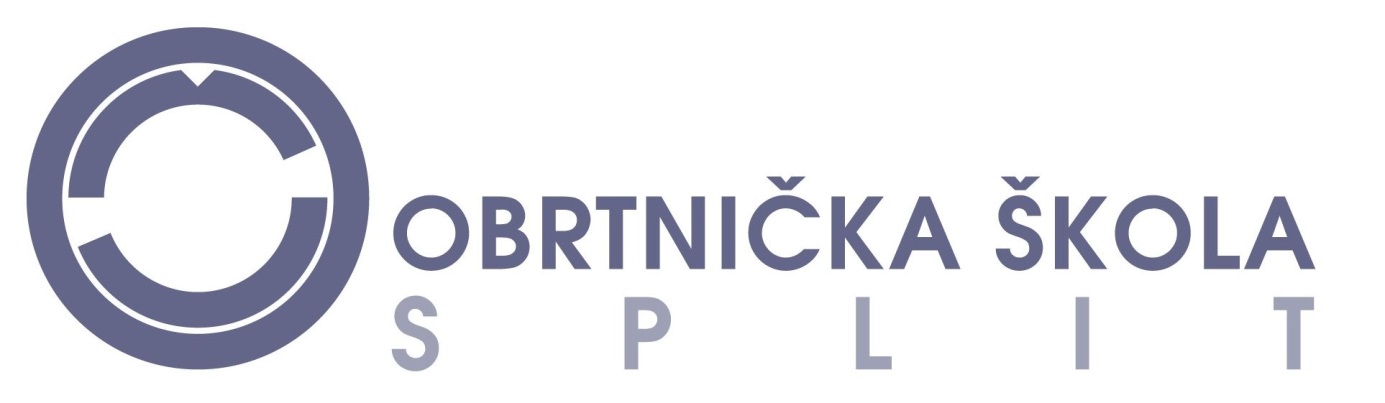 